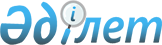 О внесении изменений в решение Кордайского районного маслихата Жамбылской области "О бюджете сельских округов Кордайского района на 2022-2024 годы" от 30 декабря 2021 года №19-2Решение Кордайского районного маслихата Жамбылской области от 19 апреля 2022 года № 23-2
      В соответствии со статьей 9-1 Бюджетного кодекса Республики Казахстан от 4 декабря 2008 года и статьей 6 Закона Республики Казахстан от 23 января 2001 года "О местном государственном управлении и самоуправлении в Республике Казахстан" Кордайский районный маслихат РЕШИЛ:
      1. Внести в решение Кордайского районного маслихата Жамбылской области "О бюджете сельских округов Кордайского района на 2022-2024 годы" от 30 декабря 2021 года №19-2 (зарегистрировано в Реестре государственной регистрации нормативных правовых актов №163057) следующие изменения:
      1-1. Алгинский сельский округ на 2022 год:
      1) доходы – 42 170 тысяч тенге, в том числе:
      налоговые поступления – 3 131 тысяч тенге;
      неналоговые поступления – 60 тысяч тенге;
      поступления от продажи основного капитала – 0 тысяч тенге;
      поступления трансфертов – 38 979 тысяч тенге;
      2) затраты – 43 544 тысяч тенге;
       3) чистое бюджетное кредитование – 0 тысяч тенге, в том числе:
      бюджетные кредиты – 0 тысяч тенге;
      погашение бюджетных кредитов – 0 тысяч тенге; 
      4) сальдо по операциям с финансовыми активами – 0 тысяч тенге, в том числе:
      приобретение финансовых активов – 0 тысяч тенге;
      поступления от продажи финансовых активов государства – 0 тысяч тенге;
      5) дефицит бюджета(профицит) – -5 тысяч тенге;
      6) финансирование дефицита бюджета (профицита) – 5 тысяч тенге.
      1-2. Аухаттинский сельский округ на 2022 год:
      1) доходы – 62 319 тысяч тенге, в том числе:
      налоговые поступления – 24 817 тысяч тенге;
      неналоговые поступления – 150 тысяч тенге;
      поступления от продажи основного капитала – 0 тысяч тенге;
      поступления трансфертов – 37 352 тысяч тенге;
      2) затраты – 64 369 тысяч тенге;
      3) чистое бюджетное кредитование – 0 тысяч тенге, в том числе:
      бюджетные кредиты – 0 тысяч тенге;
      погашение бюджетных кредитов – 0 тысяч тенге; 
      4) сальдо по операциям с финансовыми активами – 0 тысяч тенге, в том числе:
      приобретение финансовых активов – 0 тысяч тенге;
      поступления от продажи финансовых активов государства – 0 тысяч тенге;
      5) дефицит бюджета(профицит) – -1 тысяч тенге;
      6) финансирование дефицита бюджета (профицита) – 1 тысяч тенге.
      1-3. Беткайнарский сельский округ на 2022 год:
      1) доходы – 49 940 тысяч тенге, в том числе: 
      налоговые поступления – 15 434 тысяч тенге;
      неналоговые поступления –50 тысяч тенге;
      поступления от продажи основного капитала – 0 тысяч тенге;
      поступления трансфертов – 34 456 тысяч тенге;
      2) затраты –51 446 тысяч тенге;
      3) чистое бюджетное кредитование – 0 тысяч тенге, в том числе:
      бюджетные кредиты – 0 тысяч тенге;
      погашение бюджетных кредитов – 0 тысяч тенге; 
      4) сальдо по операциям с финансовыми активами – 0 тысяч тенге, в том числе:
      приобретение финансовых активов – 0 тысяч тенге;
      поступления от продажи финансовых активов государства – 0 тысяч тенге;
      5) дефицит бюджета(профицит) – -13 тысяч тенге;
      6) финансирование дефицита бюджета (профицита) – 13 тысяч тенге
      1-4. Жамбылский сельский округ на 2022 год:
      1) доходы – 176 728 тысяч тенге, в том числе:
      налоговые поступления – 15 937 тысяч тенге;
      неналоговые поступления – 100 тысяч тенге;
      поступления от продажи основного капитала – 0 тысяч тенге;
      поступления трансфертов – 160 691 тысяч тенге;
      2) затраты –96 830 тысяч тенге;
      3) чистое бюджетное кредитование – 0 тысяч тенге, в том числе:
      бюджетные кредиты – 0 тысяч тенге;
      погашение бюджетных кредитов – 0 тысяч тенге; 
      4) сальдо по операциям с финансовыми активами – 0 тысяч тенге, в том числе:
      приобретение финансовых активов – 0 тысяч тенге;
      поступления от продажи финансовых активов государства – 0 тысяч тенге;
      5) дефицит бюджета(профицит) – -4 тысяч тенге;
      6) финансирование дефицита бюджета (профицита) – 4 тысяч тенге
      1-5. Какпатасский сельский округ на 2022 год:
      1) доходы – 68 003 тысяч тенге, в том числе:
      налоговые поступления – 10 382 тысяч тенге;
      неналоговые поступления – 100 тысяч тенге;
      поступления от продажи основного капитала – 0 тысяч тенге;
      поступления трансфертов – 57 521 тысяч тенге;
      2) затраты – 68 308 тысяч тенге;
      3) чистое бюджетное кредитование – 0 тысяч тенге, в том числе:
      бюджетные кредиты – 0 тысяч тенге;
      погашение бюджетных кредитов – 0 тысяч тенге; 
      4) сальдо по операциям с финансовыми активами – 0 тысяч тенге, в том числе:
      приобретение финансовых активов – 0 тысяч тенге;
      поступления от продажи финансовых активов государства – 0 тысяч тенге;
      5) дефицит бюджета(профицит) – -2тысяч тенге;
      6) финансирование дефицита бюджета (профицита) – 2 тысяч тенге
      1-6. Каракемерский сельский округ на 2022 год:
      1) доходы – 80 518 тысяч тенге, в том числе:
      налоговые поступления – 12 324 тысяч тенге;
      неналоговые поступления – 100 тысяч тенге;
      поступления от продажи основного капитала – 0 тысяч тенге;
      поступления трансфертов – 68 094 тысяч тенге;
      2) затраты –81 809 тысяч тенге;
      3) чистое бюджетное кредитование – 0 тысяч тенге, в том числе:
      бюджетные кредиты – 0 тысяч тенге;
      погашение бюджетных кредитов – 0 тысяч тенге; 
      4) сальдо по операциям с финансовыми активами – 0 тысяч тенге, в том числе:
      приобретение финансовых активов – 0 тысяч тенге;
      поступления от продажи финансовых активов государства – 0 тысяч тенге;
      5) дефицит бюджета(профицит) – -289 тысяч тенге;
      6) финансирование дефицита бюджета (профицита) – 289 тысяч тенге
      1-7. Карасайский сельский округ на 2022 год:
      1) доходы – 43 558 тысяч тенге, в том числе:
      налоговые поступления – 5 824 тысяч тенге;
      неналоговые поступления – 100 тысяч тенге;
      поступления от продажи основного капитала – 0 тысяч тенге;
      поступления трансфертов – 37 634 тысяч тенге;
      2) затраты –43 821 тысяч тенге;
      3) чистое бюджетное кредитование – 0 тысяч тенге, в том числе:
      бюджетные кредиты – 0 тысяч тенге;
      погашение бюджетных кредитов – 0 тысяч тенге; 
      4) сальдо по операциям с финансовыми активами – 0 тысяч тенге, в том числе:
      приобретение финансовых активов – 0 тысяч тенге;
      поступления от продажи финансовых активов государства – 0 тысяч тенге;
      5) дефицит бюджета(профицит) – -2 тысяч тенге;
      6) финансирование дефицита бюджета (профицита) – 2 тысяч тенге
      1-8. Карасуский сельский округ на 2022 год:
      1) доходы – 83 807 тысяч тенге, в том числе:
      налоговые поступления – 14 066 тысяч тенге;
      неналоговые поступления – 100 тысяч тенге;
      поступления от продажи основного капитала – 0 тысяч тенге;
      поступления трансфертов – 69 641 тысяч тенге;
      2) затраты – 88 442 тысяч тенге;
      3) чистое бюджетное кредитование – 0 тысяч тенге, в том числе:
      бюджетные кредиты – 0 тысяч тенге;
      погашение бюджетных кредитов – 0 тысяч тенге; 
      4) сальдо по операциям с финансовыми активами – 0 тысяч тенге, в том числе:
      приобретение финансовых активов – 0 тысяч тенге;
      поступления от продажи финансовых активов государства – 0 тысяч тенге;
      5) дефицит бюджета(профицит) – -15 тысяч тенге;
      6) финансирование дефицита бюджета (профицит) – 15 тысяч тенге
      1-9. Касыкский сельский округ на 2022 год:
      1) доходы – 54 839 тысяч тенге, в том числе:
      налоговые поступления – 14 422 тысяч тенге;
      неналоговые поступления – 100 тысяч тенге;
      поступления от продажи основного капитала – 0 тысяч тенге;
      поступления трансфертов – 40 317 тысяч тенге;
      2) затраты – 56 618 тысяч тенге;
      3) чистое бюджетное кредитование – 0 тысяч тенге, в том числе:
      бюджетные кредиты – 0 тысяч тенге;
      погашение бюджетных кредитов – 0 тысяч тенге; 
      4) сальдо по операциям с финансовыми активами – 0 тысяч тенге, в том числе:
      приобретение финансовых активов – 0 тысяч тенге;
      поступления от продажи финансовых активов государства – 0 тысяч тенге;
      5) дефицит бюджета(профицит) – -3 тысяч тенге;
      6) финансирование дефицита бюджета (профицита) – 3 тысяч тенге
      1-10. Кененский сельский округ на 2022 год:
      1) доходы – 211 643 тысяч тенге, в том числе:
      налоговые поступления – 16 261 тысяч тенге;
      неналоговые поступления – 50 тысяч тенге;
      поступления от продажи основного капитала – 0 тысяч тенге;
      поступления трансфертов – 195 332 тысяч тенге;
      2) затраты – 54 665 тысяч тенге;
      3) чистое бюджетное кредитование – 0 тысяч тенге, в том числе:
      бюджетные кредиты – 0 тысяч тенге;
      погашение бюджетных кредитов – 0 тысяч тенге; 
      4) сальдо по операциям с финансовыми активами – 0 тысяч тенге, в том числе:
      приобретение финансовых активов – 0 тысяч тенге;
      поступления от продажи финансовых активов государства – 0 тысяч тенге;
      5) дефицит бюджета(профицит) – -21 тысяч тенге;
      6) финансирование дефицита бюджета (профицита) – 21 тысяч тенге
      1-11. Кордайский сельский округ на 2022 год:
      1) доходы – 297 293 тысяч тенге, в том числе:
      налоговые поступления –149 100 тысяч тенге;
      неналоговые поступления – 400 тысяч тенге;
      поступления от продажи основного капитала – 0 тысяч тенге;
      поступления трансфертов – 147 793 тысяч тенге;
      2) затраты – 306 253 тысяч тенге;
      3) чистое бюджетное кредитование – 0 тысяч тенге, в том числе:
      бюджетные кредиты – 0 тысяч тенге;
      погашение бюджетных кредитов – 0 тысяч тенге; 
      4) сальдо по операциям с финансовыми активами – 0 тысяч тенге, в том числе:
      приобретение финансовых активов – 0 тысяч тенге;
      поступления от продажи финансовых активов государства – 0 тысяч тенге;
      5) дефицит бюджета (профицит)– -14 тысяч тенге;
      6) финансирование дефицита бюджета (профицита) – 14 тысяч тенге
      1-12. Масанчинский сельский округ на 2022 год:
      1) доходы – 95 103 тысяч тенге, в том числе:
      налоговые поступления – 54 030 тысяч тенге;
      неналоговые поступления – 180 тысяч тенге;
      поступления от продажи основного капитала – 0 тысяч тенге;
      поступления трансфертов – 40 893 тысяч тенге;
      2) затраты – 105 153 тысяч тенге;
      3) чистое бюджетное кредитование – 0 тысяч тенге, в том числе:
      бюджетные кредиты – 0 тысяч тенге;
      погашение бюджетных кредитов – 0 тысяч тенге; 
      4) сальдо по операциям с финансовыми активами – 0 тысяч тенге, в том числе:
      приобретение финансовых активов – 0 тысяч тенге;
      поступления от продажи финансовых активов государства – 0 тысяч тенге;
      5) дефицит бюджета (профицит)– -6 тысяч тенге;
      6) финансирование дефицита бюджета (профицита) – 6 тысяч тенге;
      1-13. Ногайбайский сельский округ на 2022 год:
      1) доходы – 46 708 тысяч тенге, в том числе:
      налоговые поступления – 6 768 тысяч тенге;
      неналоговые поступления – 50 тысяч тенге;
      поступления от продажи основного капитала – 0 тысяч тенге;
      поступления трансфертов – 39 890 тысяч тенге;
      2) затраты – 47 468 тысяч тенге;
      3) чистое бюджетное кредитование – 0 тысяч тенге, в том числе:
      бюджетные кредиты – 0 тысяч тенге;
      погашение бюджетных кредитов – 0 тысяч тенге; 
      4) сальдо по операциям с финансовыми активами – 0 тысяч тенге, в том числе:
      приобретение финансовых активов – 0 тысяч тенге;
      поступления от продажи финансовых активов государства – 0 тысяч тенге;
      5) дефицит бюджета(профицит) – -5 тысяч тенге;
      6) финансирование дефицита бюджета (профицита) – 5 тысяч тенге
      1-14. Отарский сельский округ на 2022 год:
      1) доходы – 165 895 тысяч тенге, в том числе:
      налоговые поступления – 22 325 тысяч тенге;
      неналоговые поступления – 200 тысяч тенге;
      поступления от продажи основного капитала – 0 тысяч тенге;
      поступления трансфертов – 143 370 тысяч тенге;
      2) затраты – 68 517 тысяч тенге;
      3) чистое бюджетное кредитование – 0 тысяч тенге, в том числе:
      бюджетные кредиты – 0 тысяч тенге;
      погашение бюджетных кредитов – 0 тысяч тенге; 
      4) сальдо по операциям с финансовыми активами – 0 тысяч тенге, в том числе:
      приобретение финансовых активов – 0 тысяч тенге;
      поступления от продажи финансовых активов государства – 0 тысяч тенге;
      5) дефицит бюджета (профицит)– -10 тысяч тенге;
      6) финансирование дефицита бюджета (профицита) – 10 тысяч тенге
      1-15. Сарыбулакский сельский округ на 2022 год:
      1) доходы – 54 646 тысяч тенге, в том числе:
      налоговые поступления – 17 644 тысяч тенге;
      неналоговые поступления – 150 тысяч тенге;
      поступления от продажи основного капитала – 0 тысяч тенге;
      поступления трансфертов – 36 852 тысяч тенге;
      2) затраты – 57 350 тысяч тенге;
      3) чистое бюджетное кредитование – 0 тысяч тенге, в том числе:
      бюджетные кредиты – 0 тысяч тенге;
      погашение бюджетных кредитов – 0 тысяч тенге; 
      4) сальдо по операциям с финансовыми активами – 0 тысяч тенге, в том числе:
      приобретение финансовых активов – 0 тысяч тенге;
      поступления от продажи финансовых активов государства – 0 тысяч тенге;
      5) дефицит бюджета(профицит) – -2 тысяч тенге;
      6) финансирование дефицита бюджета (профицита) –2 тысяч тенге
      1-16. Сортобинский сельский округ на 2022 год:
      1) доходы –73 658 тысяч тенге, в том числе:
      налоговые поступления – 55 409 тысяч тенге;
      неналоговые поступления – 150 тысяч тенге;
      поступления от продажи основного капитала – 0 тысяч тенге;
      поступления трансфертов – 18 099 тысяч тенге;
      2) затраты – 89 960 тысяч тенге;
      3) чистое бюджетное кредитование – 0 тысяч тенге, в том числе:
      бюджетные кредиты – 0 тысяч тенге;
      погашение бюджетных кредитов – 0 тысяч тенге; 
      4) сальдо по операциям с финансовыми активами – 0 тысяч тенге, в том числе:
      приобретение финансовых активов – 0 тысяч тенге;
      поступления от продажи финансовых активов государства – 0 тысяч тенге;
      5) дефицит бюджета (профицит)– -2 тысяч тенге;
      6) финансирование дефицита бюджета (профицита) – 2 тысяч тенге
      1-17. Степновский сельский округ на 2022 год:
      1) доходы –66 824 тысяч тенге, в том числе:
      налоговые поступления – 10 720 тысяч тенге;
      неналоговые поступления – 50 тысяч тенге;
      поступления от продажи основного капитала – 0 тысяч тенге;
      поступления трансфертов – 56 054 тысяч тенге;
      2) затраты –67 169 тысяч тенге;
      3) чистое бюджетное кредитование – 0 тысяч тенге, в том числе:
      бюджетные кредиты – 0 тысяч тенге;
      погашение бюджетных кредитов – 0 тысяч тенге; 
      4) сальдо по операциям с финансовыми активами – 0 тысяч тенге, в том числе:
      приобретение финансовых активов – 0 тысяч тенге;
      поступления от продажи финансовых активов государства – 0 тысяч тенге;
      5) дефицит бюджета(профицит)– -12 тысяч тенге;
      6) финансирование дефицита бюджета (профицит) – 12 тысяч тенге.
      1-18. Сулуторский сельский округ на 2022 год:
      1) доходы – 40 070 тысяч тенге, в том числе:
      налоговые поступления – 7 833 тысяч тенге;
      неналоговые поступления – 50 тысяч тенге;
      поступления от продажи основного капитала – 0 тысяч тенге;
      поступления трансфертов – 32 187 тысяч тенге;
      2) затраты –40 192 тысяч тенге;
      3) чистое бюджетное кредитование – 0 тысяч тенге, в том числе:
      бюджетные кредиты – 0 тысяч тенге;
      погашение бюджетных кредитов – 0 тысяч тенге; 
      4) сальдо по операциям с финансовыми активами – 0 тысяч тенге, в том числе:
      приобретение финансовых активов – 0 тысяч тенге;
      поступления от продажи финансовых активов государства – 0 тысяч тенге;
      5) дефицит бюджета(профицит)– -3 тысяч тенге;
      6) финансирование дефицита бюджета (профицит) – 3 тысяч тенге
      1-19. Улкен Сулуторский сельский округ на 2022 год:
      1) доходы – 53 180 тысяч тенге, в том числе:
      налоговые поступления – 17 361 тысяч тенге;
      неналоговые поступления – 50 тысяч тенге;
      поступления от продажи основного капитала – 0 тысяч тенге;
      поступления трансфертов – 35 769 тысяч тенге;
      2) затраты –53 483 тысяч тенге;
      3) чистое бюджетное кредитование – 0 тысяч тенге, в том числе:
      бюджетные кредиты – 0 тысяч тенге;
      погашение бюджетных кредитов – 0 тысяч тенге; 
      4) сальдо по операциям с финансовыми активами – 0 тысяч тенге, в том числе:
      приобретение финансовых активов – 0 тысяч тенге;
      поступления от продажи финансовых активов государства – 0 тысяч тенге;
      5) дефицит бюджета(профицит)– -9 тысяч тенге;
      6) финансирование дефицита бюджета (профицит) – 9 тысяч тенге.
      2. Приложения 1, 2, 3, 4, 5, 6, 7, 8, 9, 10, 11, 12, 13, 14, 15, 16, 17, 18, 19 к указанному решению изложить в новой редакции, согласно приложениям 1, 2, 3, 4, 5, 6, 7, 8, 9, 10, 11, 12, 13, 14, 15, 16, 17, 18, 19 к настоящему решению.
      3. Настоящее решение вводится в действие с 1 января 2022 года и подлежит официальному опубликованию. О бюджете Алгинского сельского округа на 2022 год О бюджете Аухаттинского сельского округа на 2022 год О бюджете Беткайнарского сельского округа на 2022 год О бюджете Жамбылского сельского округа на 2022 год О бюджете Какпатасского сельского округа на 2022 год О бюджете Каракемерского сельского округа на 2022 год О бюджете Карасайского сельского округа на 2022 год О бюджете Карасуского сельского округа на 2022 год О бюджете Касыкского сельского округа на 2022 год О бюджете Кененского сельского округа на 2022 год О бюджете Кордайского сельского округа на 2022 год О бюджете Масанчинского сельского округа на 2022 год О бюджете Ногайбайского сельского округа на 2022 год О бюджете Отарского сельского округа на 2022 год О бюджете Сарыбулакского сельского округа на 2022 год О бюджете Сортобинского сельского округа на 2022 год О бюджете Степновского сельского округа на 2022 год О бюджете Сулуторского сельского округа на 2022 год О бюджете Улкен Сулуторского сельского округа на 2022 год
					© 2012. РГП на ПХВ «Институт законодательства и правовой информации Республики Казахстан» Министерства юстиции Республики Казахстан
				
      Секретарь Кордайского 

      районного маслихата 

Н. Садыков
Приложение 1 к решению
маслихата Кордайского района
от 30 декабря 2021 года № 19-2Приложение 1 к решению
маслихата Кордайского района
от 19 апреля 2022 года № 23-2
Категория
Категория
Категория
Категория
Сумма (тысяч тенге)
Класс
Класс
Класс
Сумма (тысяч тенге)
Подкласс
Подкласс
Наименование
1
2
3
4
5
1. ДОХОДЫ
42170
1
НАЛОГОВЫЕ ПОСТУПЛЕНИЯ
3131
01
Подоходный налог
50
2
Индивидуальный подоходный налог
50
04
Налоги на собственность
3081
1
Налоги на имущество
212
4
Налог на транспортные средства
2869
2
НЕ НАЛОГОВЫЕ ПОСТУПЛЕНИЯ
60
04
Штрафы, пени, санкции, взыскания, налагаемые государственными учреждениями, финансируемыми из государственного бюджета, а также содержащимися и финансируемыми из бюджета (сметы расходов) Национального Банка Республики Казахстан
60
1
Штрафы, пени, санкции, взыскания, налагаемые государственными учреждениями, финансируемыми из государственного бюджета, а также содержащимися и финансируемыми из бюджета (сметы расходов) Национального Банка Республики Казахстан, за исключением поступлений от организаций нефтяного сектора
60
4
ПОСТУПЛЕНИЯ ТРАНСФЕРТОВ
38979
02
Трансферты из вышестоящих органов государственного управления
38979
3
Трансферты из районных (городов областного значения) бюджетов
38979
Функциональная группа
Функциональная группа
Функциональная группа
Функциональная группа
Сумма тысяч тенге
Администратор бюджетных программ
Администратор бюджетных программ
Администратор бюджетных программ
Администратор бюджетных программ
Сумма тысяч тенге
Программа
Программа
Программа
Программа
Наименование
Наименование
Наименование
Наименование
1
1
1
2
3
2. ЗАТРАТЫ
43544
01
Государственные услуги общего характера
31198
124
Аппарат акима города районного значения, села, поселка, сельского округа
31198
001
Услуги по обеспечению деятельности акима города районного значения, села, поселка, сельского округа
31198
07
Жилищно-коммунальное хозяйство
7141
124
Аппарат акима города районного значения, села, поселка, сельского округа
7141
008
Освещение улиц в населенных пунктах
1305
009
Обеспечение санитарии населенных пунктов
87
011
Благоустройство и озеленение населенных пунктов
5749
12
Транспорт и коммуникации
5200
124
Аппарат акима города районного значения, села, поселка, сельского округа
200
013
Обеспечение функционирования автомобильных дорог в городах районного значения, селах, поселках, сельских округах
200
045
Капитальный и средний ремонт автомобильных дорог в городах районного значения, селах, поселках, сельских округах
5000
15
Трансфертты
5
124
Аппарат акима города районного значения, села, поселка, сельского округа
5
048
Финансирование дефицита (использование профицита) бюджета
5
III. Чистое бюджетное кредитование
0
Бюджетные кредиты
0
Функциональная группа
Функциональная группа
Функциональная группа
Функциональная группа
Администратор бюджетных программ
Администратор бюджетных программ
Администратор бюджетных программ
Программа
Программа
Погашение бюджетных кредитов
0
Категория
Категория
Категория
Категория
Класс
Класс
Класс
Подкласс
Подкласс
5
Погашение бюджетных кредитов
0
01
Погашение бюджетных кредитов
0
1
Погашение бюджетных кредитов, выданных из государственного бюджета
0
Функциональная группа
Функциональная группа
Функциональная группа
Функциональная группа
Администратор бюджетных программ
Администратор бюджетных программ
Администратор бюджетных программ
Программа
Программа
IV. Сальдо по операциям с финансовыми активами
0
Приобретение финансовых активов
0
Категория
Категория
Категория
Категория
Класс
Класс
Класс
Подкласс
Подкласс
6
Поступления от продажи финансовых активов государства
0
01
Поступления от продажи финансовых активов государства
0
1
Поступления от продажи финансовых активов внутри страны
0
Функциональная группа
Функциональная группа
Функциональная группа
Функциональная группа
Администратор бюджетных программ
Администратор бюджетных программ
Администратор бюджетных программ
Программа
Программа
V. Дефицит (профицит) бюджета
-5
VI. Финансирование дефицита (использование профицита) бюджета
5
Категория
Категория
Категория
Категория
Класс
Класс
Класс
Подкласс
Подкласс
7
Поступление займов
0
01
Внутренние государственные займы
0
2
Договоры займа
0
16
Погашение займов
0
452
Отдел финансов района (города областного значения)
0
008
Погашение долга местного исполнительного органа перед вышестоящим бюджетом
0
8
Используемые остатки бюджетных средств
288Приложение 2 к решению
маслихата Кордайского района
от 30 декабря 2021 года № 19-2Приложение 2 к решению
маслихата Кордайского района
от 19 апреля 2022 года № 23-2
Категория
Категория
Категория
Категория
Сумма (тысяч тенге)
Класс
Класс
Класс
Сумма (тысяч тенге)
Подкласс
Подкласс
Наименование
1
2
3
4
5
1. ДОХОДЫ
62319
1
НАЛОГОВЫЕ ПОСТУПЛЕНИЯ
24817
01
Подоходный налог
600
2
Индивидуальный подоходный налог
600
04
Налоги на собственность
24217
1
Налоги на имущество
1265
4
Налог на транспортные средства
22952
2
НЕНАЛОГОВЫЕ ПОСТУПЛЕНИЯ
150
04
Штрафы, пени, санкции, взыскания, налагаемые государственными учреждениями, финансируемыми из государственного бюджета, а также содержащимися и финансируемыми из бюджета (сметы расходов) Национального Банка Республики Казахстан
150
1
Штрафы, пени, санкции, взыскания, налагаемые государственными учреждениями, финансируемыми из государственного бюджета, а также содержащимися и финансируемыми из бюджета (сметы расходов) Национального Банка Республики Казахстан, за исключением поступлений от организаций нефтяного сектора
150
4
ПОСТУПЛЕНИЯ ТРАНСФЕРТОВ
37352
02
Трансферты из вышестоящих органов государственного управления
37352
3
Трансферты из районных (городов областного значения) бюджетов
37352
Функциональная группа
Функциональная группа
Функциональная группа
Функциональная группа
Сумма тысяч тенге
Администратор бюджетных программ
Администратор бюджетных программ
Администратор бюджетных программ
Администратор бюджетных программ
Сумма тысяч тенге
Программа
Программа
Программа
Программа
Наименование
Наименование
Наименование
Наименование
1
1
1
2
3
2. ЗАТРАТЫ
64369
01
Государственные услуги общего характера
37833
124
Аппарат акима города районного значения, села, поселка, сельского округа
37833
001
Услуги по обеспечению деятельности акима города районного значения, села, поселка, сельского округа
37467
022
Капитальные расходы государственного органа
366
07
Жилищно-коммунальное хозяйство
25735
124
Аппарат акима города районного значения, села, поселка, сельского округа
25735
008
Освещение улиц в населенных пунктах
6683
009
Обеспечение санитарии населенных пунктов
127
011
Благоустройство и озеленение населенных пунктов
14049
014
Водоснабжение населенных пунктов
4876
12
Транспорт и коммуникации
800
124
Аппарат акима города районного значения, села, поселка, сельского округа
800
013
Обеспечение функционирования автомобильных дорог в городах районного значения, селах, поселках, сельских округах
800
15
Трансфертты
1
124
Аппарат акима города районного значения, села, поселка, сельского округа
1
048
Финансирование дефицита (использование профицита) бюджета
1
III. Чистое бюджетное кредитование
0
Бюджетные кредиты
0
Функциональная группа
Функциональная группа
Функциональная группа
Функциональная группа
Администратор бюджетных программ
Администратор бюджетных программ
Администратор бюджетных программ
Программа
Программа
Погашение бюджетных кредитов
0
Категория
Категория
Категория
Категория
Класс
Класс
Класс
Подкласс
Подкласс
5
Погашение бюджетных кредитов
0
01
Погашение бюджетных кредитов
0
1
Погашение бюджетных кредитов, выданных из государственного бюджета
0
Функциональная группа
Функциональная группа
Функциональная группа
Функциональная группа
Администратор бюджетных программ
Администратор бюджетных программ
Администратор бюджетных программ
Программа
Программа
IV. Сальдо по операциям с финансовыми активами
0
Приобретение финансовых активов
0
Категория
Категория
Категория
Категория
Класс
Класс
Класс
Подкласс
Подкласс
6
Поступления от продажи финансовых активов государства
0
01
Поступления от продажи финансовых активов государства
0
1
Поступления от продажи финансовых активов внутри страны
0
Функциональная группа
Функциональная группа
Функциональная группа
Функциональная группа
Администратор бюджетных программ
Администратор бюджетных программ
Администратор бюджетных программ
Программа
Программа
V. Дефицит (профицит) бюджета
0
VI. Финансирование дефицита (использование профицита) бюджета
0
Категория
Категория
Категория
Категория
Класс
Класс
Класс
Подкласс
Подкласс
7
Поступление займов
0
01
Внутренние государственные займы
0
2
Договоры займа 
0
16
Погашение займов
0
452
Отдел финансов района (города областного значения)
0
008
Погашение долга местного исполнительного органа перед вышестоящим бюджетом
0
8
Используемые остатки бюджетных средств
3136Приложение 3 к решению
маслихата Кордайского района
от 30 декабря 2021 года № 19-2Приложение 3 к решению
маслихата Кордайского района
от 19 апреля 2022 года № 23-2
Категория
Категория
Категория
Категория
Сумма (тысяч тенге)
Класс
Класс
Класс
Сумма (тысяч тенге)
Подкласс
Подкласс
Наименование
1
2
3
4
5
1. ДОХОДЫ
49940
1
НАЛОГОВЫЕ ПОСТУПЛЕНИЯ
15434
01
Подоходный налог
1400
2
Индивидуальный подоходный налог
1400
04
Налоги на собственность
14034
1
Налоги на имущество
1155
4
Налог на транспортные средства
12879
2
НЕНАЛОГОВЫЕ ПОСТУПЛЕНИЯ
50
04
Штрафы, пени, санкции, взыскания, налагаемые государственными учреждениями, финансируемыми из государственного бюджета, а также содержащимися и финансируемыми из бюджета (сметы расходов) Национального Банка Республики Казахстан
50
1
Штрафы, пени, санкции, взыскания, налагаемые государственными учреждениями, финансируемыми из государственного бюджета, а также содержащимися и финансируемыми из бюджета (сметы расходов) Национального Банка Республики Казахстан, за исключением поступлений от организаций нефтяного сектора
50
4
ПОСТУПЛЕНИЯ ТРАНСФЕРТОВ
34456
02
Трансферты из вышестоящих органов государственного управления
34456
3
Трансферты из районных (городов областного значения) бюджетов
34456
Функциональная группа
Функциональная группа
Функциональная группа
Функциональная группа
Сумма тысяч тенге
Администратор бюджетных программ
Администратор бюджетных программ
Администратор бюджетных программ
Администратор бюджетных программ
Сумма тысяч тенге
Программа
Программа
Программа
Программа
Наименование
Наименование
Наименование
Наименование
1
1
1
2
3
2. ЗАТРАТЫ
51446
01
Государственные услуги общего характера
35592
124
Аппарат акима города районного значения, села, поселка, сельского округа
35592
001
Услуги по обеспечению деятельности акима города районного значения, села, поселка, сельского округа
35592
07
Жилищно-коммунальное хозяйство
10039
124
Аппарат акима города районного значения, села, поселка, сельского округа
10039
008
Освещение улиц в населенных пунктах
3495
009
Обеспечение санитарии населенных пунктов
94
011
Благоустройство и озеленение населенных пунктов
1570
014
Водоснабжение населенных пунктов
4880
12
Транспорт и коммуникации
5802
124
Аппарат акима города районного значения, села, поселка, сельского округа
5802
013
Обеспечение функционирования автомобильных дорог в городах районного значения, селах, поселках, сельских округах
802
045
Капитальный и средний ремонт автомобильных дорог в городах районного значения, селах, поселках, сельских округах
5000
15
Трансфертты
13
124
Аппарат акима города районного значения, села, поселка, сельского округа
13
048
Финансирование дефицита (использование профицита) бюджета
13
III. Чистое бюджетное кредитование
0
Бюджетные кредиты
0
Функциональная группа
Функциональная группа
Функциональная группа
Функциональная группа
Администратор бюджетных программ
Администратор бюджетных программ
Администратор бюджетных программ
Программа
Программа
Погашение бюджетных кредитов
0
Категория
Категория
Категория
Категория
Класс
Класс
Класс
Подкласс
Подкласс
5
Погашение бюджетных кредитов
0
01
Погашение бюджетных кредитов
0
1
Погашение бюджетных кредитов, выданных из государственного бюджета
0
Функциональная группа
Функциональная группа
Функциональная группа
Функциональная группа
Администратор бюджетных программ
Администратор бюджетных программ
Администратор бюджетных программ
Программа
Программа
IV. Сальдо по операциям с финансовыми активами
0
Приобретение финансовых активов
0
Категория
Категория
Категория
Категория
Класс
Класс
Класс
Подкласс
Подкласс
6
Поступления от продажи финансовых активов государства
0
01
Поступления от продажи финансовых активов государства
0
1
Поступления от продажи финансовых активов внутри страны
0
Функциональная группа
Функциональная группа
Функциональная группа
Функциональная группа
Администратор бюджетных программ
Администратор бюджетных программ
Администратор бюджетных программ
Программа
Программа
V. Дефицит (профицит) бюджета
-13
VI. Финансирование дефицита (использование профицита) бюджета
13
Категория
Категория
Категория
Категория
Класс
Класс
Класс
Подкласс
Подкласс
7
Поступление займов
0
01
Внутренние государственные займы
0
2
Договоры займа 
0
16
Погашение займов
0
452
Отдел финансов района (города областного значения)
0
008
Погашение долга местного исполнительного органа перед вышестоящим бюджетом
0
8
Используемые остатки бюджетных средств
1506Приложение 4 к решению
маслихата Кордайского района
от 30 декабря 2021 года № 19-2Приложение 4 к решению
маслихата Кордайского района
от 19 апреля 2022 года № 23-2
Категория
Категория
Категория
Категория
Сумма (тысяч тенге)
Класс
Класс
Класс
Сумма (тысяч тенге)
Подкласс
Подкласс
Сумма (тысяч тенге)
Наименование
1
2
3
4
5
1. ДОХОДЫ
176728
1
НАЛОГОВЫЕ ПОСТУПЛЕНИЯ
15937
01
Подоходный налог
3616
2
Индивидуальный подоходный налог
3616
04
Налоги на собственность
12321
1
Налоги на имущество
821
4
Налог на транспортные средства
11500
2
НЕНАЛОГОВЫЕ ПОСТУПЛЕНИЯ
100
04
Штрафы, пени, санкции, взыскания, налагаемые государственными учреждениями, финансируемыми из государственного бюджета, а также содержащимися и финансируемыми из бюджета (сметы расходов) Национального Банка Республики Казахстан
100
1
Штрафы, пени, санкции, взыскания, налагаемые государственными учреждениями, финансируемыми из государственного бюджета, а также содержащимися и финансируемыми из бюджета (сметы расходов) Национального Банка Республики Казахстан, за исключением поступлений от организаций нефтяного сектора
100
4
ПОСТУПЛЕНИЯ ТРАНСФЕРТОВ
160691
02
Трансферты из вышестоящих органов государственного управления
160691
3
Трансферты из районных (городов областного значения) бюджетов
160691
Функциональная группа
Функциональная группа
Функциональная группа
Функциональная группа
Сумма тысяч тенге
Администратор бюджетных программ
Администратор бюджетных программ
Администратор бюджетных программ
Администратор бюджетных программ
Сумма тысяч тенге
Программа
Программа
Программа
Программа
Наименование
Наименование
Наименование
Наименование
1
1
1
2
3
2. ЗАТРАТЫ
96830
01
Государственные услуги общего характера
44544
124
Аппарат акима города районного значения, села, поселка, сельского округа
44544
001
Услуги по обеспечению деятельности акима города районного значения, села, поселка, сельского округа
44544
07
Жилищно-коммунальное хозяйство
45646
124
Аппарат акима города районного значения, села, поселка, сельского округа
45646
008
Освещение улиц в населенных пунктах
5555
009
Обеспечение санитарии населенных пунктов
117
011
Благоустройство и озеленение населенных пунктов
33142
014
Водоснабжение населенных пунктов
6832
12
Транспорт и коммуникации
6636
124
Аппарат акима города районного значения, села, поселка, сельского округа
6636
013
Обеспечение функционирования автомобильных дорог в городах районного значения, селах, поселках, сельских округах
1636
045
Капитальный и средний ремонт автомобильных дорог в городах районного значения, селах, поселках, сельских округах
5000
13
Прочие
80119
124
Аппарат акима города районного значения, села, поселка, сельского округа
80119
057
Реализация мероприятий по социальной и инженерной инфраструктур сельских населенных пунктах в рамках проекта "Ауыл-ел бесегі"
80119
15
Трансфертты
4
124
Аппарат акима города районного значения, села, поселка, сельского округа
4
048
Финансирование дефицита (использование профицита) бюджета
4
III. Чистое бюджетное кредитование
0
Бюджетные кредиты
0
Функциональная группа
Функциональная группа
Функциональная группа
Функциональная группа
Администратор бюджетных программ
Администратор бюджетных программ
Администратор бюджетных программ
Программа
Программа
Погашение бюджетных кредитов
0
Категория
Категория
Категория
Категория
Класс
Класс
Класс
Подкласс
Подкласс
5
Погашение бюджетных кредитов
0
01
Погашение бюджетных кредитов
0
1
Погашение бюджетных кредитов, выданных из государственного бюджета
0
Функциональная группа
Функциональная группа
Функциональная группа
Функциональная группа
Администратор бюджетных программ
Администратор бюджетных программ
Администратор бюджетных программ
Программа
Программа
IV. Сальдо по операциям с финансовыми активами
0
Приобретение финансовых активов
0
Категория
Категория
Категория
Категория
Класс
Класс
Класс
Подкласс
Подкласс
6
Поступления от продажи финансовых активов государства
0
01
Поступления от продажи финансовых активов государства
0
1
Поступления от продажи финансовых активов внутри страны
0
Функциональная группа
Функциональная группа
Функциональная группа
Функциональная группа
Администратор бюджетных программ
Администратор бюджетных программ
Администратор бюджетных программ
Программа
Программа
V. Дефицит (профицит) бюджета
-4
VI. Финансирование дефицита (использование профицита) бюджета
4
Категория
Категория
Категория
Категория
Класс
Класс
Класс
Подкласс
Подкласс
7
Поступление займов
0
01
Внутренние государственные займы
0
2
Договоры займа 
0
16
Погашение займов
0
452
Отдел финансов района (города областного значения)
0
008
Погашение долга местного исполнительного органа перед вышестоящим бюджетом
0
8
Используемые остатки бюджетных средств
221Приложение 5 к решению
маслихата Кордайского района
от 30 декабря 2021 года № 19-2Приложение 5 к решению
маслихата Кордайского района
от 19 апреля 2022 года № 23-2
Категория
Категория
Категория
Категория
Сумма (тысяч тенге)
Класс
Класс
Класс
Сумма (тысяч тенге)
Подкласс
Подкласс
Сумма (тысяч тенге)
Наименование
Сумма (тысяч тенге)
1
2
3
4
5
1. ДОХОДЫ
68003
1
НАЛОГОВЫЕ ПОСТУПЛЕНИЯ
10382
01
Подоходный налог
553
2
Индивидуальный подоходный налог
553
04
Налоги на собственность
9829
1
Налоги на имущество
580
4
Налог на транспортные средства
9249
2
НЕНАЛОГОВЫЕ ПОСТУПЛЕНИЯ
100
04
Штрафы, пени, санкции, взыскания, налагаемые государственными учреждениями, финансируемыми из государственного бюджета, а также содержащимися и финансируемыми из бюджета (сметы расходов) Национального Банка Республики Казахстан
100
1
Штрафы, пени, санкции, взыскания, налагаемые государственными учреждениями, финансируемыми из государственного бюджета, а также содержащимися и финансируемыми из бюджета (сметы расходов) Национального Банка Республики Казахстан, за исключением поступлений от организаций нефтяного сектора
100
4
ПОСТУПЛЕНИЯ ТРАНСФЕРТОВ
57521
02
Трансферты из вышестоящих органов государственного управления
57521
3
Трансферты из районных (городов областного значения) бюджетов
57521
Функциональная группа
Функциональная группа
Функциональная группа
Функциональная группа
Сумма тысяч тенге
Администратор бюджетных программ
Администратор бюджетных программ
Администратор бюджетных программ
Администратор бюджетных программ
Сумма тысяч тенге
Программа
Программа
Программа
Программа
Наименование
Наименование
Наименование
Наименование
1
1
1
2
3
2. ЗАТРАТЫ
68308
01
Государственные услуги общего характера
35432
124
Аппарат акима города районного значения, села, поселка, сельского округа
35432
001
Услуги по обеспечению деятельности акима города районного значения, села, поселка, сельского округа
35432
07
Жилищно-коммунальное хозяйство
25814
124
Аппарат акима города районного значения, села, поселка, сельского округа
25814
008
Освещение улиц в населенных пунктах
1760
009
Обеспечение санитарии населенных пунктов
93
011
Благоустройство и озеленение населенных пунктов
17617
014
Водоснабжение населенных пунктов
6344
12
Транспорт и коммуникации
7060
124
Аппарат акима города районного значения, села, поселка, сельского округа
7060
013
Обеспечение функционирования автомобильных дорог в городах районного значения, селах, поселках, сельских округах
7060
15
Трансфертты
2
124
Аппарат акима города районного значения, села, поселка, сельского округа
2
048
Финансирование дефицита (использование профицита) бюджета
2
III. Чистое бюджетное кредитование
0
Бюджетные кредиты
0
Функциональная группа
Функциональная группа
Функциональная группа
Функциональная группа
Администратор бюджетных программ
Администратор бюджетных программ
Администратор бюджетных программ
Программа
Программа
Погашение бюджетных кредитов
0
Категория
Категория
Категория
Категория
Класс
Класс
Класс
Подкласс
Подкласс
5
Погашение бюджетных кредитов
0
01
Погашение бюджетных кредитов
0
1
Погашение бюджетных кредитов, выданных из государственного бюджета
0
Функциональная группа
Функциональная группа
Функциональная группа
Функциональная группа
Администратор бюджетных программ
Администратор бюджетных программ
Администратор бюджетных программ
Программа
Программа
IV. Сальдо по операциям с финансовыми активами
0
Приобретение финансовых активов
0
Категория
Категория
Категория
Категория
Класс
Класс
Класс
Подкласс
Подкласс
6
Поступления от продажи финансовых активов государства
0
01
Поступления от продажи финансовых активов государства
0
1
Поступления от продажи финансовых активов внутри страны
0
Функциональная группа
Функциональная группа
Функциональная группа
Функциональная группа
Администратор бюджетных программ
Администратор бюджетных программ
Администратор бюджетных программ
Программа
Программа
V. Дефицит (профицит) бюджета
-2
VI. Финансирование дефицита (использование профицита) бюджета
2
Категория
Категория
Категория
Категория
Класс
Класс
Класс
Подкласс
Подкласс
7
Поступление займов
0
01
Внутренние государственные займы
0
2
Договоры займа 
0
16
Погашение займов
0
452
Отдел финансов района (города областного значения)
0
008
Погашение долга местного исполнительного органа перед вышестоящим бюджетом
0
8
Используемые остатки бюджетных средств
305Приложение 6 к решению
маслихата Кордайского района
от 30 декабря 2021 года № 19-2Приложение 6 к решению
маслихата Кордайского района
от 19 апреля 2022 года № 23-2
Категория
Категория
Категория
Категория
Сумма (тысяч тенге)
Класс
Класс
Класс
Сумма (тысяч тенге)
Подкласс
Подкласс
Сумма (тысяч тенге)
Наименование
Сумма (тысяч тенге)
1
2
3
4
5
1. ДОХОДЫ
80518
1
НАЛОГОВЫЕ ПОСТУПЛЕНИЯ
12324
01
Подоходный налог
380
2
Индивидуальный подоходный налог
380
04
Налоги на собственность
11944
1
Налоги на имущество
560
4
Налог на транспортные средства
11384
2
НЕНАЛОГОВЫЕ ПОСТУПЛЕНИЯ
100
04
Штрафы, пени, санкции, взыскания, налагаемые государственными учреждениями, финансируемыми из государственного бюджета, а также содержащимися и финансируемыми из бюджета (сметы расходов) Национального Банка Республики Казахстан
100
1
Штрафы, пени, санкции, взыскания, налагаемые государственными учреждениями, финансируемыми из государственного бюджета, а также содержащимися и финансируемыми из бюджета (сметы расходов) Национального Банка Республики Казахстан, за исключением поступлений от организаций нефтяного сектора
100
4
ПОСТУПЛЕНИЯ ТРАНСФЕРТОВ
68094
02
Трансферты из вышестоящих органов государственного управления
68094
3
Трансферты из районных (городов областного значения) бюджетов
68094
Функциональная группа
Функциональная группа
Функциональная группа
Функциональная группа
Сумма тыс тенге
Администратор бюджетных программ
Администратор бюджетных программ
Администратор бюджетных программ
Администратор бюджетных программ
Сумма тыс тенге
Программа
Программа
Программа
Программа
Наименование
Наименование
Наименование
Наименование
1
1
1
2
3
2. ЗАТРАТЫ
81809
01
Государственные услуги общего характера
38033
124
Аппарат акима города районного значения, села, поселка, сельского округа
38033
001
Услуги по обеспечению деятельности акима города районного значения, села, поселка, сельского округа
37677
022
Капитальные расходы государственного органа
356
07
Жилищно-коммунальное хозяйство
9734
124
Аппарат акима города районного значения, села, поселка, сельского округа
9734
008
Освещение улиц в населенных пунктах
3599
009
Обеспечение санитарии населенных пунктов
101
011
Благоустройство и озеленение населенных пунктов
1154
014
Водоснабжение населенных пунктов
4880
12
Транспорт и коммуникации
33753
124
Аппарат акима города районного значения, села, поселка, сельского округа
33753
013
Обеспечение функционирования автомобильных дорог в городах районного значения, селах, поселках, сельских округах
500
045
Капитальный и средний ремонт автомобильных дорог в городах районного значения, селах, поселках, сельских округах
33253
15
Трансфертты
289
124
Аппарат акима города районного значения, села, поселка, сельского округа
289
048
Финансирование дефицита (использование профицита) бюджета
289
III. Чистое бюджетное кредитование
0
Бюджетные кредиты
0
Функциональная группа
Функциональная группа
Функциональная группа
Функциональная группа
Администратор бюджетных программ
Администратор бюджетных программ
Администратор бюджетных программ
Программа
Программа
Погашение бюджетных кредитов
0
Категория
Категория
Категория
Класс
Класс
Подкласс
Подкласс
5
Погашение бюджетных кредитов
0
01
Погашение бюджетных кредитов
0
1
Погашение бюджетных кредитов, выданных из государственного бюджета
0
Функциональная группа
Функциональная группа
Функциональная группа
Функциональная группа
Администратор бюджетных программ
Администратор бюджетных программ
Администратор бюджетных программ
Программа
Программа
IV. Сальдо по операциям с финансовыми активами
0
Приобретение финансовых активов
0
Категория
Категория
Категория
Категория
Класс
Класс
Класс
Подкласс
Подкласс
6
Поступления от продажи финансовых активов государства
0
01
Поступления от продажи финансовых активов государства
0
1
Поступления от продажи финансовых активов внутри страны
0
Функциональная группа
Функциональная группа
Функциональная группа
Функциональная группа
Администратор бюджетных программ
Администратор бюджетных программ
Администратор бюджетных программ
Программа
Программа
V. Дефицит (профицит) бюджета
-289
VI. Финансирование дефицита (использование профицита) бюджета
289
Категория
Категория
Категория
Категория
Класс
Класс
Класс
Подкласс
Подкласс
7
Поступление займов
0
01
Внутренние государственные займы
0
2
Договоры займа 
0
16
Погашение займов
0
452
Отдел финансов района (города областного значения)
0
008
Погашение долга местного исполнительного органа перед вышестоящим бюджетом
0
8
Используемые остатки бюджетных средств
1291Приложение 7 к решению
маслихата Кордайского района
от 30 декабря 2021 года № 19-2Приложение 7 к решению
маслихата Кордайского района
от 19 апреля 2022 года № 23-2
Категория
Категория
Категория
Категория
Сумма (тысяч тенге)
Класс
Класс
Класс
Сумма (тысяч тенге)
Подкласс
Подкласс
Сумма (тысяч тенге)
Наименование
1
2
3
4
5
1. ДОХОДЫ
43558
1
НАЛОГОВЫЕ ПОСТУПЛЕНИЯ
5824
01
Подоходный налог
26
2
Индивидуальный подоходный налог
26
04
Налоги на собственность
5798
1
Налоги на имущество
545
4
Налог на транспортные средства
5253
2
НЕНАЛОГОВЫЕ ПОСТУПЛЕНИЯ
100
04
Штрафы, пени, санкции, взыскания, налагаемые государственными учреждениями, финансируемыми из государственного бюджета, а также содержащимися и финансируемыми из бюджета (сметы расходов) Национального Банка Республики Казахстан
100
1
Штрафы, пени, санкции, взыскания, налагаемые государственными учреждениями, финансируемыми из государственного бюджета, а также содержащимися и финансируемыми из бюджета (сметы расходов) Национального Банка Республики Казахстан, за исключением поступлений от организаций нефтяного сектора
100
4
ПОСТУПЛЕНИЯ ТРАНСФЕРТОВ
37634
02
Трансферты из вышестоящих органов государственного управления
37634
3
Трансферты из районных (городов областного значения) бюджетов
37634
Функциональная группа
Функциональная группа
Функциональная группа
Функциональная группа
Сумма тысяч тенге
Администратор бюджетных программ
Администратор бюджетных программ
Администратор бюджетных программ
Администратор бюджетных программ
Сумма тысяч тенге
Программа
Программа
Программа
Программа
Наименование
Наименование
Наименование
Наименование
1
1
1
2
3
2. ЗАТРАТЫ
43821
01
Государственные услуги общего характера
39493
124
Аппарат акима города районного значения, села, поселка, сельского округа
39493
001
Услуги по обеспечению деятельности акима города районного значения, села, поселка, сельского округа
39493
07
Жилищно-коммунальное хозяйство
4066
124
Аппарат акима города районного значения, села, поселка, сельского округа
4066
008
Освещение улиц в населенных пунктах
2280
009
Обеспечение санитарии населенных пунктов
96
011
Благоустройство и озеленение населенных пунктов
1690
12
Транспорт и коммуникации
260
124
Аппарат акима города районного значения, села, поселка, сельского округа
260
013
Обеспечение функционирования автомобильных дорог в городах районного значения, селах, поселках, сельских округах
260
15
Трансфертты
2
124
Аппарат акима города районного значения, села, поселка, сельского округа
2
048
Финансирование дефицита (использование профицита) бюджета
2
III. Чистое бюджетное кредитование
0
Бюджетные кредиты
0
Функциональная группа
Функциональная группа
Функциональная группа
Функциональная группа
Администратор бюджетных программ
Администратор бюджетных программ
Администратор бюджетных программ
Программа
Программа
Погашение бюджетных кредитов
0
Категория
Категория
Категория
Категория
Класс
Класс
Класс
Подкласс
Подкласс
5
Погашение бюджетных кредитов
0
01
Погашение бюджетных кредитов
0
1
Погашение бюджетных кредитов, выданных из государственного бюджета
0
Функциональная группа
Функциональная группа
Функциональная группа
Функциональная группа
Администратор бюджетных программ
Администратор бюджетных программ
Администратор бюджетных программ
Программа
Программа
IV. Сальдо по операциям с финансовыми активами
0
Приобретение финансовых активов
0
Категория
Категория
Категория
Категория
Класс
Класс
Класс
Подкласс
Подкласс
6
Поступления от продажи финансовых активов государства
0
01
Поступления от продажи финансовых активов государства
0
1
Поступления от продажи финансовых активов внутри страны
0
Функциональная группа
Функциональная группа
Функциональная группа
Функциональная группа
Администратор бюджетных программ
Администратор бюджетных программ
Администратор бюджетных программ
Программа
Программа
V. Дефицит (профицит) бюджета
-2
VI. Финансирование дефицита (использование профицита) бюджета
2
Категория
Категория
Категория
Категория
Класс
Класс
Класс
Подкласс
Подкласс
7
Поступление займов
0
01
Внутренние государственные займы
0
2
Договоры займа 
0
16
Погашение займов
0
452
Отдел финансов района (города областного значения)
0
008
Погашение долга местного исполнительного органа перед вышестоящим бюджетом
0
8
Используемые остатки бюджетных средств
263Приложение 8 к решению
маслихата Кордайского района
от 30 декабря 2021 года № 19-2Приложение 8 к решению
маслихата Кордайского района
от 19 апреля 2022 года № 23-2
Категория
Категория
Категория
Категория
Сумма (тысяч тенге)
Класс
Класс
Класс
Сумма (тысяч тенге)
Подкласс
Подкласс
Сумма (тысяч тенге)
Наименование
1
2
3
4
5
1. ДОХОДЫ
83807
1
НАЛОГОВЫЕ ПОСТУПЛЕНИЯ
14066
01
Подоходный налог
765
2
Индивидуальный подоходный налог
765
04
Налоги на собственность
13301
1
Налоги на имущество
846
4
Налог на транспортные средства
12455
2
НЕНАЛОГОВЫЕ ПОСТУПЛЕНИЯ
100
04
Штрафы, пени, санкции, взыскания, налагаемые государственными учреждениями, финансируемыми из государственного бюджета, а также содержащимися и финансируемыми из бюджета (сметы расходов) Национального Банка Республики Казахстан
100
1
Штрафы, пени, санкции, взыскания, налагаемые государственными учреждениями, финансируемыми из государственного бюджета, а также содержащимися и финансируемыми из бюджета (сметы расходов) Национального Банка Республики Казахстан, за исключением поступлений от организаций нефтяного сектора
100
4
ПОСТУПЛЕНИЯ ТРАНСФЕРТОВ
69641
02
Трансферты из вышестоящих органов государственного управления
69641
3
Трансферты из районных (городов областного значения) бюджетов
69641
Функциональная группа
Функциональная группа
Функциональная группа
Функциональная группа
Сумма тысяч тенге
Администратор бюджетных программ
Администратор бюджетных программ
Администратор бюджетных программ
Администратор бюджетных программ
Сумма тысяч тенге
Программа
Программа
Программа
Программа
Сумма тысяч тенге
Наименование
Наименование
Наименование
Наименование
Сумма тысяч тенге
1
1
1
2
3
2. ЗАТРАТЫ
88442
01
Государственные услуги общего характера
41983
124
Аппарат акима города районного значения, села, поселка, сельского округа
41983
001
Услуги по обеспечению деятельности акима города районного значения, села, поселка, сельского округа
41983
07
Жилищно-коммунальное хозяйство
6922
124
Аппарат акима города районного значения, села, поселка, сельского округа
6922
008
Освещение улиц в населенных пунктах
5994
009
Обеспечение санитарии населенных пунктов
100
011
Благоустройство и озеленение населенных пунктов
828
12
Транспорт и коммуникации
39522
124
Аппарат акима города районного значения, села, поселка, сельского округа
39522
013
Обеспечение функционирования автомобильных дорог в городах районного значения, селах, поселках, сельских округах
8674
045
Капитальный и средний ремонт автомобильных дорог в городах районного значения, селах, поселках, сельских округах
30848
15
Трансфертты
15
124
Аппарат акима города районного значения, села, поселка, сельского округа
15
048
Финансирование дефицита (использование профицита) бюджета
15
III. Чистое бюджетное кредитование
0
Бюджетные кредиты
0
Функциональная группа
Функциональная группа
Функциональная группа
Функциональная группа
Администратор бюджетных программ
Администратор бюджетных программ
Администратор бюджетных программ
Программа
Программа
Погашение бюджетных кредитов
0
Категория
Категория
Категория
Категория
Класс
Класс
Класс
Подкласс
Подкласс
5
Погашение бюджетных кредитов
0
01
Погашение бюджетных кредитов
0
1
Погашение бюджетных кредитов, выданных из государственного бюджета
0
Функциональная группа
Функциональная группа
Функциональная группа
Функциональная группа
Администратор бюджетных программ
Администратор бюджетных программ
Администратор бюджетных программ
Программа
Программа
IV. Сальдо по операциям с финансовыми активами
0
Приобретение финансовых активов
0
Категория
Категория
Категория
Категория
Класс
Класс
Класс
Подкласс
Подкласс
6
Поступления от продажи финансовых активов государства
0
01
Поступления от продажи финансовых активов государства
0
1
Поступления от продажи финансовых активов внутри страны
0
Функциональная группа
Функциональная группа
Функциональная группа
Функциональная группа
Администратор бюджетных программ
Администратор бюджетных программ
Администратор бюджетных программ
Программа
Программа
V. Дефицит (профицит) бюджета
-15
VI. Финансирование дефицита (использование профицита) бюджета
15
Категория
Категория
Категория
Категория
Класс
Класс
Класс
Подкласс
Подкласс
7
Поступление займов
0
01
Внутренние государственные займы
0
2
Договоры займа 
0
16
Погашение займов
0
452
Отдел финансов района (города областного значения)
0
008
Погашение долга местного исполнительного органа перед вышестоящим бюджетом
0
8
Используемые остатки бюджетных средств
4635Приложение 9 к решению
маслихата Кордайского района
от 30 декабря 2021 года № 19-2Приложение 9 к решению
маслихата Кордайского района
от 19 апреля 2022 года № 23-2
Категория
Категория
Категория
Категория
Сумма (тысяч тенге)
Класс
Класс
Класс
Сумма (тысяч тенге)
Подкласс
Подкласс
Сумма (тысяч тенге)
Наименование
1
2
3
4
5
1. ДОХОДЫ
54839
1
НАЛОГОВЫЕ ПОСТУПЛЕНИЯ
14422
01
Подоходный налог
2450
2
Индивидуальный подоходный налог
2450
04
Налоги на собственность
11972
1
Налоги на имущество
604
4
Налог на транспортные средства
11368
2
НЕНАЛОГОВЫЕ ПОСТУПЛЕНИЯ
100
04
Штрафы, пени, санкции, взыскания, налагаемые государственными учреждениями, финансируемыми из государственного бюджета, а также содержащимися и финансируемыми из бюджета (сметы расходов) Национального Банка Республики Казахстан
100
1
Штрафы, пени, санкции, взыскания, налагаемые государственными учреждениями, финансируемыми из государственного бюджета, а также содержащимися и финансируемыми из бюджета (сметы расходов) Национального Банка Республики Казахстан, за исключением поступлений от организаций нефтяного сектора
100
4
ПОСТУПЛЕНИЯ ТРАНСФЕРТОВ
40317
02
Трансферты из вышестоящих органов государственного управления
40317
3
Трансферты из районных (городов областного значения) бюджетов
40317
Функциональная группа
Функциональная группа
Функциональная группа
Функциональная группа
Сумма тысяч тенге
Администратор бюджетных программ
Администратор бюджетных программ
Администратор бюджетных программ
Администратор бюджетных программ
Сумма тысяч тенге
Программа
Программа
Программа
Программа
Наименование
Наименование
Наименование
Наименование
1
1
1
2
3
2. ЗАТРАТЫ
56618
01
Государственные услуги общего характера
37302
124
Аппарат акима города районного значения, села, поселка, сельского округа
37302
001
Услуги по обеспечению деятельности акима города районного значения, села, поселка, сельского округа
37302
07
Жилищно-коммунальное хозяйство
18061
124
Аппарат акима города районного значения, села, поселка, сельского округа
18061
008
Освещение улиц в населенных пунктах
6552
009
Обеспечение санитарии населенных пунктов
100
011
Благоустройство и озеленение населенных пунктов
1650
014
Водоснабжение населенных пунктов
9759
12
Транспорт и коммуникации
1252
124
Аппарат акима города районного значения, села, поселка, сельского округа
1252
013
Обеспечение функционирования автомобильных дорог в городах районного значения, селах, поселках, сельских округах
1252
15
Трансфертты
3
124
Аппарат акима города районного значения, села, поселка, сельского округа
3
048
Финансирование дефицита (использование профицита) бюджета
3
III. Чистое бюджетное кредитование
0
Бюджетные кредиты
0
Функциональная группа
Функциональная группа
Функциональная группа
Функциональная группа
Администратор бюджетных программ
Администратор бюджетных программ
Администратор бюджетных программ
Программа
Программа
Погашение бюджетных кредитов
0
Категория
Категория
Категория
Категория
Класс
Класс
Класс
Подкласс
Подкласс
5
Погашение бюджетных кредитов
0
01
Погашение бюджетных кредитов
0
1
Погашение бюджетных кредитов, выданных из государственного бюджета
0
Функциональная группа
Функциональная группа
Функциональная группа
Функциональная группа
Администратор бюджетных программ
Администратор бюджетных программ
Администратор бюджетных программ
Программа
Программа
IV. Сальдо по операциям с финансовыми активами
0
Приобретение финансовых активов
0
Категория
Категория
Категория
Категория
Класс
Класс
Класс
Подкласс
Подкласс
6
Поступления от продажи финансовых активов государства
0
01
Поступления от продажи финансовых активов государства
0
1
Поступления от продажи финансовых активов внутри страны
0
Функциональная группа
Функциональная группа
Функциональная группа
Функциональная группа
Администратор бюджетных программ
Администратор бюджетных программ
Администратор бюджетных программ
Программа
Программа
V. Дефицит (профицит) бюджета
-3
VI. Финансирование дефицита (использование профицита) бюджета
3
Категория
Категория
Категория
Категория
Класс
Класс
Класс
Подкласс
Подкласс
7
Поступление займов
0
01
Внутренние государственные займы
0
2
Договоры займа 
0
16
Погашение займов
0
452
Отдел финансов района (города областного значения)
0
008
Погашение долга местного исполнительного органа перед вышестоящим бюджетом
0
8
Используемые остатки бюджетных средств
1779Приложение 10 к решению
маслихата Кордайского района
от 30 декабря 2021 года № 19-2Приложение 10 к решению
маслихата Кордайского района
от 19 апреля 2022 года № 23-2
Категория
Категория
Категория
Категория
Сумма (тысяч тенге)
Класс
Класс
Класс
Сумма (тысяч тенге)
Подкласс
Подкласс
Сумма (тысяч тенге)
Наименование
1
2
3
4
5
1. ДОХОДЫ
211643
1
НАЛОГОВЫЕ ПОСТУПЛЕНИЯ
16261
01
Подоходный налог
461
2
Индивидуальный подоходный налог
461
04
Налоги на собственность
15800
1
Налоги на имущество
800
4
Налог на транспортные средства
15000
2
НЕНАЛОГОВЫЕ ПОСТУПЛЕНИЯ
50
04
Штрафы, пени, санкции, взыскания, налагаемые государственными учреждениями, финансируемыми из государственного бюджета, а также содержащимися и финансируемыми из бюджета (сметы расходов) Национального Банка Республики Казахстан
50
1
Штрафы, пени, санкции, взыскания, налагаемые государственными учреждениями, финансируемыми из государственного бюджета, а также содержащимися и финансируемыми из бюджета (сметы расходов) Национального Банка Республики Казахстан, за исключением поступлений от организаций нефтяного сектора
50
4
ПОСТУПЛЕНИЯ ТРАНСФЕРТОВ
195332
02
Трансферты из вышестоящих органов государственного управления
195332
3
Трансферты из районных (городов областного значения) бюджетов
195332
Функциональная группа
Функциональная группа
Функциональная группа
Функциональная группа
Сумма тысяч тенге
Администратор бюджетных программ
Администратор бюджетных программ
Администратор бюджетных программ
Администратор бюджетных программ
Сумма тысяч тенге
Программа
Программа
Программа
Программа
Наименование
Наименование
Наименование
Наименование
1
1
1
2
3
2. ЗАТРАТЫ
54665
01
Государственные услуги общего характера
31530
124
Аппарат акима города районного значения, села, поселка, сельского округа
31530
001
Услуги по обеспечению деятельности акима города районного значения, села, поселка, сельского округа
31530
07
Жилищно-коммунальное хозяйство
23114
124
Аппарат акима города районного значения, села, поселка, сельского округа
23114
008
Освещение улиц в населенных пунктах
1513
009
Обеспечение санитарии населенных пунктов
87
011
Благоустройство и озеленение населенных пунктов
6514
045
Капитальный и средний ремонт автомобильных дорог в городах районного значения, селах, поселках, сельских округах
15000
13
Прочие
157705
124
Аппарат акима города районного значения, села, поселка, сельского округа
157705
057
Реализация мероприятий по социальной и инженерной инфраструктур сельских населенных пунктах в рамках проекта "Ауыл-ел бесегі"
157705
15
Трансферты
21
124
Аппарат акима города районного значения, села, поселка, сельского округа
21
048
Финансирование дефицита (использование профицита) бюджета
21
III. Чистое бюджетное кредитование
0
Бюджетные кредиты
0
Функциональная группа
Функциональная группа
Функциональная группа
Функциональная группа
Администратор бюджетных программ
Администратор бюджетных программ
Администратор бюджетных программ
Программа
Программа
Погашение бюджетных кредитов
0
Категория
Категория
Категория
Категория
Класс
Класс
Класс
Подкласс
Подкласс
5
Погашение бюджетных кредитов
0
01
Погашение бюджетных кредитов
0
1
Погашение бюджетных кредитов, выданных из государственного бюджета
0
Функциональная группа
Функциональная группа
Функциональная группа
Функциональная группа
Администратор бюджетных программ
Администратор бюджетных программ
Администратор бюджетных программ
Программа
Программа
IV. Сальдо по операциям с финансовыми активами
0
Приобретение финансовых активов
0
Категория
Категория
Категория
Категория
Класс
Класс
Класс
Подкласс
Подкласс
6
Поступления от продажи финансовых активов государства
0
01
Поступления от продажи финансовых активов государства
0
1
Поступления от продажи финансовых активов внутри страны
0
Функциональная группа
Функциональная группа
Функциональная группа
Функциональная группа
Администратор бюджетных программ
Администратор бюджетных программ
Администратор бюджетных программ
Программа
Программа
V. Дефицит (профицит) бюджета
-21
VI. Финансирование дефицита (использование профицита) бюджета
21
Категория
Категория
Категория
Категория
Класс
Класс
Класс
Подкласс
Подкласс
7
Поступление займов
0
01
Внутренние государственные займы
0
2
Договоры займа 
0
16
Погашение займов
0
452
Отдел финансов района (города областного значения)
0
008
Погашение долга местного исполнительного органа перед вышестоящим бюджетом
0
8
Используемые остатки бюджетных средств
727Приложение 11 к решению
маслихата Кордайского района
от 30 декабря 2021 года № 19-2Приложение 11 к решению
маслихата Кордайского района
от 19 апреля 2022 года № 23-2
Категория
Категория
Категория
Категория
Сумма (тысяч тенге)
Класс
Класс
Класс
Сумма (тысяч тенге)
Подкласс
Подкласс
Сумма (тысяч тенге)
Наименование
1
2
3
4
5
1. ДОХОДЫ
297293
1
НАЛОГОВЫЕ ПОСТУПЛЕНИЯ
149100
01
Подоходный налог
32900
2
Индивидуальный подоходный налог
32900
04
Налоги на собственность
113700
1
Налоги на имущество
7700
4
Налог на транспортные средства
106000
05
Сборы за ведение предпринимательской и профессиональной деятельности
2500
4
Плата за размещение наружной рекламы
2500
2
НЕНАЛОГОВЫЕ ПОСТУПЛЕНИЯ
400
04
Штрафы, пени, санкции, взыскания, налагаемые государственными учреждениями, финансируемыми из государственного бюджета, а также содержащимися и финансируемыми из бюджета (сметы расходов) Национального Банка Республики Казахстан
400
Штрафы, пени, санкции, взыскания, налагаемые государственными учреждениями, финансируемыми из государственного бюджета, а также содержащимися и финансируемыми из бюджета (сметы расходов) Национального Банка Республики Казахстан, за исключением поступлений от организаций нефтяного сектора
400
4
ПОСТУПЛЕНИЯ ТРАНСФЕРТОВ
147793
02
Трансферты из вышестоящих органов государственного управления
147793
3
Трансферты из районных (городов областного значения) бюджетов
147793
Функциональная группа
Функциональная группа
Функциональная группа
Функциональная группа
Сумма тысяч тенге
Администратор бюджетных программ
Администратор бюджетных программ
Администратор бюджетных программ
Администратор бюджетных программ
Сумма тысяч тенге
Программа
Программа
Программа
Программа
Наименование
Наименование
Наименование
Наименование
1
1
1
2
3
2. ЗАТРАТЫ
306253
01
Государственные услуги общего характера
75393
124
Аппарат акима города районного значения, села, поселка, сельского округа
75393
001
Услуги по обеспечению деятельности акима города районного значения, села, поселка, сельского округа
75393
07
Жилищно-коммунальное хозяйство
195222
124
Аппарат акима города районного значения, села, поселка, сельского округа
195222
008
Освещение улиц в населенных пунктах
37534
009
Обеспечение санитарии населенных пунктов
2000
010
Содержание мест захоронений погребение безродных
200
011
Благоустройство и озеленение населенных пунктов
145946
014
Организация водоснабжения населенных пунктов
9542
12
Транспорт и коммуникации
35624
124
Аппарат акима города районного значения, села, поселка, сельского округа
35624
013
Обеспечение функционирования автомобильных дорог в городах районного значения, селах, поселках, сельских округах
35624
15
Трансфертты
14
124
Аппарат акима города районного значения, села, поселка, сельского округа
14
048
Финансирование дефицита (использование профицита) бюджета
14
III. Чистое бюджетное кредитование
0
Бюджетные кредиты
0
Функциональная группа
Функциональная группа
Функциональная группа
Функциональная группа
Администратор бюджетных программ
Администратор бюджетных программ
Администратор бюджетных программ
Программа
Программа
Погашение бюджетных кредитов
0
Категория
Категория
Категория
Категория
Класс
Класс
Класс
Подкласс
Подкласс
5
Погашение бюджетных кредитов
0
01
Погашение бюджетных кредитов
0
1
Погашение бюджетных кредитов, выданных из государственного бюджета
0
Функциональная группа
Функциональная группа
Функциональная группа
Функциональная группа
Администратор бюджетных программ
Администратор бюджетных программ
Администратор бюджетных программ
Программа
Программа
IV. Сальдо по операциям с финансовыми активами
0
Приобретение финансовых активов
0
Категория
Категория
Категория
Категория
Класс
Класс
Класс
Подкласс
Подкласс
6
Поступления от продажи финансовых активов государства
0
01
Поступления от продажи финансовых активов государства
0
1
Поступления от продажи финансовых активов внутри страны
0
Функциональная группа
Функциональная группа
Функциональная группа
Функциональная группа
Администратор бюджетных программ
Администратор бюджетных программ
Администратор бюджетных программ
Программа
Программа
V. Дефицит (профицит) бюджета
-14
VI. Финансирование дефицита (использование профицита) бюджета
14
Категория
Категория
Категория
Категория
Класс
Класс
Класс
Подкласс
Подкласс
7
Поступление займов
0
01
Внутренние государственные займы
0
2
Договоры займа 
0
16
Погашение займов
0
452
Отдел финансов района (города областного значения)
0
008
Погашение долга местного исполнительного органа перед вышестоящим бюджетом
0
8
Используемые остатки бюджетных средств
8960Приложение 12 к решению
маслихата Кордайского района
от 30 декабря 2021 года № 19-2Приложение 12 к решению
маслихата Кордайского района
от 19 апреля 2022 года № 23-2
Категория
Категория
Категория
Категория
Сумма (тысяч тенге)
Класс
Класс
Класс
Сумма (тысяч тенге)
Подкласс
Подкласс
Наименование
1
2
3
4
5
1. ДОХОДЫ
95103
1
НАЛОГОВЫЕ ПОСТУПЛЕНИЯ
54030
01
Подоходный налог
2830
2
Индивидуальный подоходный налог
2830
04
Налоги на собственность
51200
1
Налоги на имущество
2600
4
Налог на транспортные средства
48600
2
НЕНАЛОГОВЫЕ ПОСТУПЛЕНИЯ
180
04
Штрафы, пени, санкции, взыскания, налагаемые государственными учреждениями, финансируемыми из государственного бюджета, а также содержащимися и финансируемыми из бюджета (сметы расходов) Национального Банка Республики Казахстан
180
1
Штрафы, пени, санкции, взыскания, налагаемые государственными учреждениями, финансируемыми из государственного бюджета, а также содержащимися и финансируемыми из бюджета (сметы расходов) Национального Банка Республики Казахстан, за исключением поступлений от организаций нефтяного сектора
180
4
ПОСТУПЛЕНИЯ ТРАНСФЕРТОВ
40893
02
Трансферты из вышестоящих органов государственного управления
40893
3
Трансферты из районных (городов областного значения) бюджетов
40893
Функциональная группа
Функциональная группа
Функциональная группа
Функциональная группа
Сумма тысяч тенге
Администратор бюджетных программ
Администратор бюджетных программ
Администратор бюджетных программ
Администратор бюджетных программ
Сумма тысяч тенге
Программа
Программа
Программа
Программа
Наименование
Наименование
Наименование
Наименование
1
1
1
2
3
2. ЗАТРАТЫ
105153
01
Государственные услуги общего характера
45699
124
Аппарат акима города районного значения, села, поселка, сельского округа
45699
001
Услуги по обеспечению деятельности акима города районного значения, села, поселка, сельского округа
45699
07
Жилищно-коммунальное хозяйство
54918
124
Аппарат акима города районного значения, села, поселка, сельского округа
54918
008
Освещение улиц в населенных пунктах
15916
009
Обеспечение санитарии населенных пунктов
102
011
Благоустройство и озеленение населенных пунктов
38900
12
Транспорт и коммуникации
4530
124
Аппарат акима города районного значения, села, поселка, сельского округа
4530
013
Обеспечение функционирования автомобильных дорог в городах районного значения, селах, поселках, сельских округах
4530
15
Трансфертты
6
124
Аппарат акима города районного значения, села, поселка, сельского округа
6
048
Финансирование дефицита (использование профицита) бюджета
6
III. Чистое бюджетное кредитование
0
Бюджетные кредиты
0
Функциональная группа
Функциональная группа
Функциональная группа
Функциональная группа
Администратор бюджетных программ
Администратор бюджетных программ
Администратор бюджетных программ
Программа
Программа
Погашение бюджетных кредитов
0
Категория
Категория
Категория
Категория
Класс
Класс
Класс
Подкласс
Подкласс
5
Погашение бюджетных кредитов
0
01
Погашение бюджетных кредитов
0
1
Погашение бюджетных кредитов, выданных из государственного бюджета
0
Функциональная группа
Функциональная группа
Функциональная группа
Функциональная группа
Администратор бюджетных программ
Администратор бюджетных программ
Администратор бюджетных программ
Программа
Программа
IV. Сальдо по операциям с финансовыми активами
0
Приобретение финансовых активов
0
Категория
Категория
Категория
Категория
Класс
Класс
Класс
Подкласс
Подкласс
6
Поступления от продажи финансовых активов государства
0
01
Поступления от продажи финансовых активов государства
0
1
Поступления от продажи финансовых активов внутри страны
0
Функциональная группа
Функциональная группа
Функциональная группа
Функциональная группа
Администратор бюджетных программ
Администратор бюджетных программ
Администратор бюджетных программ
Программа
Программа
V. Дефицит (профицит) бюджета
-6
VI. Финансирование дефицита (использование профицита) бюджета
6
Категория
Категория
Категория
Категория
Класс
Класс
Класс
Подкласс
Подкласс
7
Поступление займов
0
01
Внутренние государственные займы
0
2
Договоры займа 
0
16
Погашение займов
0
452
Отдел финансов района (города областного значения)
0
008
Погашение долга местного исполнительного органа перед вышестоящим бюджетом
0
8
Используемые остатки бюджетных средств
10050Приложение 13 к решению
маслихата Кордайского района
от 30 декабря 2021 года № 19-2Приложение 13 к решению
маслихата Кордайского района
от 19 апреля 2022 года № 23-2
Категория
Категория
Категория
Категория
Сумма (тысяч тенге)
Класс
Класс
Класс
Сумма (тысяч тенге)
Подкласс
Подкласс
Сумма (тысяч тенге)
Наименование
1
2
3
4
5
1. ДОХОДЫ
46708
1
НАЛОГОВЫЕ ПОСТУПЛЕНИЯ
6768
01
Подоходный налог
250
2
Индивидуальный подоходный налог
250
04
Налоги на собственность
6518
1
Налоги на имущество
524
4
Налог на транспортные средства
5994
2
НЕНАЛОГОВЫЕ ПОСТУПЛЕНИЯ
50
04
Штрафы, пени, санкции, взыскания, налагаемые государственными учреждениями, финансируемыми из государственного бюджета, а также содержащимися и финансируемыми из бюджета (сметы расходов) Национального Банка Республики Казахстан
50
1
Штрафы, пени, санкции, взыскания, налагаемые государственными учреждениями, финансируемыми из государственного бюджета, а также содержащимися и финансируемыми из бюджета (сметы расходов) Национального Банка Республики Казахстан, за исключением поступлений от организаций нефтяного сектора
50
4
ПОСТУПЛЕНИЯ ТРАНСФЕРТОВ
39890
02
Трансферты из вышестоящих органов государственного управления
39890
3
Трансферты из районных (городов областного значения) бюджетов
39890
Функциональная группа
Функциональная группа
Функциональная группа
Функциональная группа
Сумма тысяч тенге
Администратор бюджетных программ
Администратор бюджетных программ
Администратор бюджетных программ
Администратор бюджетных программ
Сумма тысяч тенге
Программа
Программа
Программа
Программа
Наименование
Наименование
Наименование
Наименование
1
1
1
2
3
2. ЗАТРАТЫ
47468
01
Государственные услуги общего характера
28618
124
Аппарат акима города районного значения, села, поселка, сельского округа
28618
001
Услуги по обеспечению деятельности акима города районного значения, села, поселка, сельского округа
28618
07
Жилищно-коммунальное хозяйство
18595
124
Аппарат акима города районного значения, села, поселка, сельского округа
18595
008
Освещение улиц в населенных пунктах
1430
009
Обеспечение санитарии населенных пунктов
80
011
Благоустройство и озеленение населенных пунктов
17085
12
Транспорт и коммуникации
250
124
Аппарат акима города районного значения, села, поселка, сельского округа
250
013
Обеспечение функционирования автомобильных дорог в городах районного значения, селах, поселках, сельских округах
250
15
Трансфертты
5
124
Аппарат акима города районного значения, села, поселка, сельского округа
5
048
Финансирование дефицита (использование профицита) бюджета
5
III. Чистое бюджетное кредитование
0
Бюджетные кредиты
0
Функциональная группа
Функциональная группа
Функциональная группа
Функциональная группа
Администратор бюджетных программ
Администратор бюджетных программ
Администратор бюджетных программ
Программа
Программа
Погашение бюджетных кредитов
0
Категория
Категория
Категория
Категория
Класс
Класс
Класс
Подкласс
Подкласс
5
Погашение бюджетных кредитов
0
01
Погашение бюджетных кредитов
0
1
Погашение бюджетных кредитов, выданных из государственного бюджета
0
Функциональная группа
Функциональная группа
Функциональная группа
Функциональная группа
Администратор бюджетных программ
Администратор бюджетных программ
Администратор бюджетных программ
Программа
Программа
IV. Сальдо по операциям с финансовыми активами
0
Приобретение финансовых активов
0
Категория
Категория
Категория
Категория
Класс
Класс
Класс
Подкласс
Подкласс
6
Поступления от продажи финансовых активов государства
0
01
Поступления от продажи финансовых активов государства
0
1
Поступления от продажи финансовых активов внутри страны
0
Функциональная группа
Функциональная группа
Функциональная группа
Функциональная группа
Администратор бюджетных программ
Администратор бюджетных программ
Администратор бюджетных программ
Программа
Программа
V. Дефицит (профицит) бюджета
0
VI. Финансирование дефицита (использование профицита) бюджета
0
Категория
Категория
Категория
Категория
Класс
Класс
Класс
Подкласс
Подкласс
7
Поступление займов
0
01
Внутренние государственные займы
0
2
Договоры займа 
0
16
Погашение займов
0
452
Отдел финансов района (города областного значения)
0
008
Погашение долга местного исполнительного органа перед вышестоящим бюджетом
0
8
Используемые остатки бюджетных средств
760Приложение 14 к решению
маслихата Кордайского района
от 30 декабря 2021 года № 19-2Приложение 14 к решению
маслихата Кордайского района
от 19 апреля 2022 года № 23-2
Категория
Категория
Категория
Категория
Сумма (тысяч тенге)
Класс
Класс
Класс
Сумма (тысяч тенге)
Подкласс
Подкласс
Наименование
1
2
3
4
5
1. ДОХОДЫ
165895
1
НАЛОГОВЫЕ ПОСТУПЛЕНИЯ
22325
01
Подоходный налог
1019
2
Индивидуальный подоходный налог
1019
04
Налоги на собственность
21306
1
Налоги на имущество
1437
4
Налог на транспортные средства
19869
2
НЕНАЛОГОВЫЕ ПОСТУПЛЕНИЯ
200
04
Штрафы, пени, санкции, взыскания, налагаемые государственными учреждениями, финансируемыми из государственного бюджета, а также содержащимися и финансируемыми из бюджета (сметы расходов) Национального Банка Республики Казахстан
200
1
Штрафы, пени, санкции, взыскания, налагаемые государственными учреждениями, финансируемыми из государственного бюджета, а также содержащимися и финансируемыми из бюджета (сметы расходов) Национального Банка Республики Казахстан, за исключением поступлений от организаций нефтяного сектора
200
4
ПОСТУПЛЕНИЯ ТРАНСФЕРТОВ
143370
02
Трансферты из вышестоящих органов государственного управления
143370
3
Трансферты из районных (городов областного значения) бюджетов
143370
Функциональная группа
Функциональная группа
Функциональная группа
Функциональная группа
Сумма тысяч тенге
Администратор бюджетных программ
Администратор бюджетных программ
Администратор бюджетных программ
Администратор бюджетных программ
Сумма тысяч тенге
Программа
Программа
Программа
Программа
Сумма тысяч тенге
Наименование
Наименование
Наименование
Наименование
Сумма тысяч тенге
1
1
1
2
3
2. ЗАТРАТЫ
68517
01
Государственные услуги общего характера
45476
124
Аппарат акима города районного значения, села, поселка, сельского округа
45476
001
Услуги по обеспечению деятельности акима города районного значения, села, поселка, сельского округа
45258
022
Капитальные расходы государственного органа
218
07
Жилищно-коммунальное хозяйство
22661
124
Аппарат акима города районного значения, села, поселка, сельского округа
22661
008
Освещение улиц в населенных пунктах
8279
011
Благоустройство и озеленение населенных пунктов
10538
014
Водоснабжение населенных пунктов
3844
12
Транспорт и коммуникации
370
124
Аппарат акима города районного значения, села, поселка, сельского округа
370
013
Обеспечение функционирования автомобильных дорог в городах районного значения, селах, поселках, сельских округах
370
13
Прочие
99212
124
Аппарат акима города районного значения, села, поселка, сельского округа
99212
057
Реализация мероприятий по социальной и инженерной инфраструктур сельских населенных пунктах в рамках проекта "Ауыл-ел бесегі"
99212
15
Трансфертты
10
124
Аппарат акима города районного значения, села, поселка, сельского округа
10
048
Финансирование дефицита (использование профицита) бюджета
10
III. Чистое бюджетное кредитование
0
Бюджетные кредиты
0
Функциональная группа
Функциональная группа
Функциональная группа
Функциональная группа
Администратор бюджетных программ
Администратор бюджетных программ
Администратор бюджетных программ
Программа
Программа
Погашение бюджетных кредитов
0
Категория
Категория
Категория
Категория
Класс
Класс
Класс
Подкласс
Подкласс
5
Погашение бюджетных кредитов
0
01
Погашение бюджетных кредитов
0
1
Погашение бюджетных кредитов, выданных из государственного бюджета
0
Функциональная группа
Функциональная группа
Функциональная группа
Функциональная группа
Администратор бюджетных программ
Администратор бюджетных программ
Администратор бюджетных программ
Программа
Программа
IV. САЛЬДО ПО ОПЕРАЦИЯМ С ФИНАНСОВЫМИ АКТИВАМИ
0
Приобретение финансовых активов
0
Категория
Категория
Категория
Категория
Класс
Класс
Класс
Подкласс
Подкласс
6
Поступления от продажи финансовых активов государства
0
01
Поступления от продажи финансовых активов государства
0
1
Поступления от продажи финансовых активов внутри страны
0
Функциональная группа
Функциональная группа
Функциональная группа
Функциональная группа
Администратор бюджетных программ
Администратор бюджетных программ
Администратор бюджетных программ
Программа
Программа
V. Дефицит (профицит) бюджета
-10
VI. Финансирование дефицита (использование профицита) бюджета
10
Категория
Категория
Категория
Категория
Класс
Класс
Класс
Подкласс
Подкласс
7
Поступление займов
0
01
Внутренние государственные займы
0
2
Договоры займа 
0
16
Погашение займов
0
452
Отдел финансов района (города областного значения)
0
008
Погашение долга местного исполнительного органа перед вышестоящим бюджетом
0
8
Используемые остатки бюджетных средств
1834Приложение 15 к решению
маслихата Кордайского района
от 30 декабря 2021 года № 19-2Приложение 15 к решению
маслихата Кордайского района
от 19 апреля 2022 года № 23-2
Категория
Категория
Категория
Категория
Сумма (тысяч тенге)
Класс
Класс
Класс
Сумма (тысяч тенге)
Подкласс
Подкласс
Наименование
1
2
3
4
5
1. ДОХОДЫ
54646
1
НАЛОГОВЫЕ ПОСТУПЛЕНИЯ
17644
01
Подоходный налог
2104
2
Индивидуальный подоходный налог
2104
04
Налоги на собственность
15540
1
Налоги на имущество
940
4
Налог на транспортные средства
14600
2
НЕНАЛОГОВЫЕ ПОСТУПЛЕНИЯ
150
04
Штрафы, пени, санкции, взыскания, налагаемые государственными учреждениями, финансируемыми из государственного бюджета, а также содержащимися и финансируемыми из бюджета (сметы расходов) Национального Банка Республики Казахстан
150
1
Штрафы, пени, санкции, взыскания, налагаемые государственными учреждениями, финансируемыми из государственного бюджета, а также содержащимися и финансируемыми из бюджета (сметы расходов) Национального Банка Республики Казахстан, за исключением поступлений от организаций нефтяного сектора
150
4
ПОСТУПЛЕНИЯ ТРАНСФЕРТОВ
36852
02
Трансферты из вышестоящих органов государственного управления
36852
3
Трансферты из районных (городов областного значения) бюджетов
36852
Функциональная группа
Функциональная группа
Функциональная группа
Функциональная группа
Сумма тысяч тенге
Администратор бюджетных программ
Администратор бюджетных программ
Администратор бюджетных программ
Администратор бюджетных программ
Сумма тысяч тенге
Программа
Программа
Программа
Программа
Сумма тысяч тенге
Наименование
Наименование
Наименование
Наименование
Сумма тысяч тенге
1
1
1
2
3
2. ЗАТРАТЫ
57350
01
Государственные услуги общего характера
44693
124
Аппарат акима города районного значения, села, поселка, сельского округа
44693
001
Услуги по обеспечению деятельности акима города районного значения, села, поселка, сельского округа
43693
07
Жилищно-коммунальное хозяйство
12071
124
Аппарат акима города районного значения, села, поселка, сельского округа
12071
008
Освещение улиц в населенных пунктах
5800
009
Обеспечение санитарии населенных пунктов
90
011
Благоустройство и озеленение населенных пунктов
6181
12
Транспорт и коммуникации
584
124
Аппарат акима города районного значения, села, поселка, сельского округа
584
013
Обеспечение функционирования автомобильных дорог в городах районного значения, селах, поселках, сельских округах
584
15
Трансфертты
2
124
Аппарат акима города районного значения, села, поселка, сельского округа
2
048
Финансирование дефицита (использование профицита) бюджета
2
III. Чистое бюджетное кредитование
0
Бюджетные кредиты
0
Функциональная группа
Функциональная группа
Функциональная группа
Функциональная группа
Администратор бюджетных программ
Администратор бюджетных программ
Администратор бюджетных программ
Программа
Программа
Погашение бюджетных кредитов
0
Категория
Категория
Категория
Категория
Класс
Класс
Класс
Подкласс
Подкласс
5
Погашение бюджетных кредитов
0
01
Погашение бюджетных кредитов
0
1
Погашение бюджетных кредитов, выданных из государственного бюджета
0
Функциональная группа
Функциональная группа
Функциональная группа
Функциональная группа
Администратор бюджетных программ
Администратор бюджетных программ
Администратор бюджетных программ
Программа
Программа
IV. Сальдо по операциям с финансовыми активами
0
Приобретение финансовых активов
0
Категория
Категория
Категория
Категория
Класс
Класс
Класс
Подкласс
Подкласс
6
Поступления от продажи финансовых активов государства
0
01
Поступления от продажи финансовых активов государства
0
1
Поступления от продажи финансовых активов внутри страны
0
Функциональная группа
Функциональная группа
Функциональная группа
Функциональная группа
Администратор бюджетных программ
Администратор бюджетных программ
Администратор бюджетных программ
Программа
Программа
V. Дефицит (профицит) бюджета
-2
VI. Финансирование дефицита (использование профицита) бюджета
2
Категория
Категория
Категория
Категория
Класс
Класс
Класс
Подкласс
Подкласс
7
Поступление займов
0
01
Внутренние государственные займы
0
2
Договоры займа 
0
16
Погашение займов
0
452
Отдел финансов района (города областного значения)
0
008
Погашение долга местного исполнительного органа перед вышестоящим бюджетом
0
8
Используемые остатки бюджетных средств
2704Приложение 16 к решению
маслихата Кордайского района
от 30 декабря 2021 года № 19-2Приложение 16 к решению
маслихата Кордайского района
от 19 апреля 2022 года № 23-2
Категория
Категория
Категория
Категория
Сумма (тысяч тенге)
Класс
Класс
Класс
Сумма (тысяч тенге)
Подкласс
Подкласс
Сумма (тысяч тенге)
Наименование
1
2
3
4
5
1. ДОХОДЫ
73658
1
НАЛОГОВЫЕ ПОСТУПЛЕНИЯ
55409
01
Подоходный налог
2052
2
Индивидуальный подоходный налог
2052
04
Налоги на собственность
53357
1
Налоги на имущество
2500
4
Налог на транспортные средства
50857
2
НЕНАЛОГОВЫЕ ПОСТУПЛЕНИЯ 
150
04
Штрафы, пени, санкции, взыскания, налагаемые государственными учреждениями, финансируемыми из государственного бюджета, а также содержащимися и финансируемыми из бюджета (сметы расходов) Национального Банка Республики Казахстан
150
1
Штрафы, пени, санкции, взыскания, налагаемые государственными учреждениями, финансируемыми из государственного бюджета, а также содержащимися и финансируемыми из бюджета (сметы расходов) Национального Банка Республики Казахстан, за исключением поступлений от организаций нефтяного сектора
150
4
ПОСТУПЛЕНИЯ ТРАНСФЕРТОВ
18099
02
Трансферты из вышестоящих органов государственного управления
18099
3
Трансферты из районных (городов областного значения) бюджетов
18099
Функциональная группа
Функциональная группа
Функциональная группа
Функциональная группа
Сумма тысяч тенге
Администратор бюджетных программ
Администратор бюджетных программ
Администратор бюджетных программ
Администратор бюджетных программ
Сумма тысяч тенге
Программа
Программа
Программа
Программа
Наименование
Наименование
Наименование
Наименование
1
1
1
2
3
2. ЗАТРАТЫ
89960
01
Государственные услуги общего характера
61330
124
Аппарат акима города районного значения, села, поселка, сельского округа
61330
001
Услуги по обеспечению деятельности акима города районного значения, села, поселка, сельского округа
60530
022
Капитальные расходы государственного органа
800
07
Жилищно-коммунальное хозяйство
24520
124
Аппарат акима города районного значения, села, поселка, сельского округа
24520
008
Освещение улиц в населенных пунктах
11000
009
Обеспечение санитарии населенных пунктов
130
011
Благоустройство и озеленение населенных пунктов
13390
12
Транспорт и коммуникации
4108
124
Аппарат акима города районного значения, села, поселка, сельского округа
4108
013
Обеспечение функционирования автомобильных дорог в городах районного значения, селах, поселках, сельских округах
4108
15
Трансфертты
2
124
Аппарат акима города районного значения, села, поселка, сельского округа
2
048
Финансирование дефицита (использование профицита) бюджета
2
III. Чистое бюджетное кредитование
0
Бюджетные кредиты
0
Функциональная группа
Функциональная группа
Функциональная группа
Функциональная группа
Администратор бюджетных программ
Администратор бюджетных программ
Администратор бюджетных программ
Программа
Программа
Погашение бюджетных кредитов
0
Категория
Категория
Категория
Категория
Класс
Класс
Класс
Подкласс
Подкласс
5
Погашение бюджетных кредитов
0
01
Погашение бюджетных кредитов
0
1
Погашение бюджетных кредитов, выданных из государственного бюджета
0
Функциональная группа
Функциональная группа
Функциональная группа
Функциональная группа
Администратор бюджетных программ
Администратор бюджетных программ
Администратор бюджетных программ
Программа
Программа
IV. Сальдо по операциям с финансовыми активами
0
Приобретение финансовых активов
0
Категория
Категория
Категория
Категория
Класс
Класс
Класс
Подкласс
Подкласс
6
Поступления от продажи финансовых активов государства
0
01
Поступления от продажи финансовых активов государства
0
1
Поступления от продажи финансовых активов внутри страны
0
Функциональная группа
Функциональная группа
Функциональная группа
Функциональная группа
Администратор бюджетных программ
Администратор бюджетных программ
Администратор бюджетных программ
Программа
Программа
V. Дефицит (профицит) бюджета
-2
VI. Финансирование дефицита (использование профицита) бюджета
2
Категория
Категория
Категория
Категория
Класс
Класс
Класс
Подкласс
Подкласс
7
Поступление займов
0
01
Внутренние государственные займы
0
2
Договоры займа 
0
16
Погашение займов
0
452
Отдел финансов района (города областного значения)
0
008
Погашение долга местного исполнительного органа перед вышестоящим бюджетом
0
8
Используемые остатки бюджетных средств
16302Приложение 17 к решению
маслихата Кордайского района
от 30 декабря 2021 года № 19-2Приложение 17 к решению
маслихата Кордайского района
от 19 апреля 2022 года № 23-2
Категория
Категория
Категория
Категория
Сумма (тысяч тенге)
Класс
Класс
Класс
Сумма (тысяч тенге)
Подкласс
Подкласс
Наименование
1
2
3
4
5
1. ДОХОДЫ
66824
1
НАЛОГОВЫЕ ПОСТУПЛЕНИЯ
10720
01
Подоходный налог
800
2
Индивидуальный подоходный налог
800
04
Налоги на собственность
9920
1
Налоги на имущество
520
4
Налог на транспортные средства
9400
2
НЕНАЛОГОВЫЕ ПОСТУПЛЕНИЯ
50
04
Штрафы, пени, санкции, взыскания, налагаемые государственными учреждениями, финансируемыми из государственного бюджета, а также содержащимися и финансируемыми из бюджета (сметы расходов) Национального Банка Республики Казахстан
50
1
Штрафы, пени, санкции, взыскания, налагаемые государственными учреждениями, финансируемыми из государственного бюджета, а также содержащимися и финансируемыми из бюджета (сметы расходов) Национального Банка Республики Казахстан, за исключением поступлений от организаций нефтяного сектора
50
4
ПОСТУПЛЕНИЯ ТРАНСФЕРТОВ
56054
02
Трансферты из вышестоящих органов государственного управления
56054
3
Трансферты из районных (городов областного значения) бюджетов
56054
Функциональная группа
Функциональная группа
Функциональная группа
Функциональная группа
Сумма тысяч тенге
Администратор бюджетных программ
Администратор бюджетных программ
Администратор бюджетных программ
Администратор бюджетных программ
Сумма тысяч тенге
Программа
Программа
Программа
Программа
Наименование
Наименование
Наименование
Наименование
1
1
1
2
3
2. ЗАТРАТЫ
67169
01
Государственные услуги общего характера
41711
124
Аппарат акима города районного значения, села, поселка, сельского округа
41711
001
Услуги по обеспечению деятельности акима города районного значения, села, поселка, сельского округа
41711
07
Жилищно-коммунальное хозяйство
10246
124
Аппарат акима города районного значения, села, поселка, сельского округа
10246
008
Освещение улиц в населенных пунктах
7100
009
Обеспечение санитарии населенных пунктов
86
011
Благоустройство и озеленение населенных пунктов
620
014
Водоснабжение населенных пунктов
2440
12
Транспорт и коммуникации
15200
124
Аппарат акима города районного значения, села, поселка, сельского округа
15200
013
Обеспечение функционирования автомобильных дорог в городах районного значения, селах, поселках, сельских округах
200
045
Капитальный и средний ремонт автомобильных дорог в городах районного значения, селах, поселках, сельских округах
15000
15
Трансфертты
12
124
Аппарат акима города районного значения, села, поселка, сельского округа
12
048
Финансирование дефицита (использование профицита) бюджета
12
III. Чистое бюджетное кредитование
0
Бюджетные кредиты
0
Функциональная группа
Функциональная группа
Функциональная группа
Функциональная группа
Администратор бюджетных программ
Администратор бюджетных программ
Администратор бюджетных программ
Программа
Программа
Погашение бюджетных кредитов
0
Категория
Категория
Категория
Категория
Класс
Класс
Класс
Подкласс
Подкласс
5
Погашение бюджетных кредитов
0
01
Погашение бюджетных кредитов
0
1
Погашение бюджетных кредитов, выданных из государственного бюджета
0
Функциональная группа
Функциональная группа
Функциональная группа
Функциональная группа
Администратор бюджетных программ
Администратор бюджетных программ
Администратор бюджетных программ
Программа
Программа
IV. Сальдо по операциям с финансовыми активами
0
Приобретение финансовых активов
0
Категория
Категория
Категория
Категория
Класс
Класс
Класс
Подкласс
Подкласс
6
Поступления от продажи финансовых активов государства
0
01
Поступления от продажи финансовых активов государства
0
1
Поступления от продажи финансовых активов внутри страны
0
Функциональная группа
Функциональная группа
Функциональная группа
Функциональная группа
Администратор бюджетных программ
Администратор бюджетных программ
Администратор бюджетных программ
Программа
Программа
V. Дефицит (профицит) бюджета
-12
VI. Финансирование дефицита (использование профицита) бюджета
12
Категория
Категория
Категория
Категория
Класс
Класс
Класс
Подкласс
Подкласс
7
Поступление займов
0
01
Внутренние государственные займы
0
2
Договоры займа 
0
16
Погашение займов
0
452
Отдел финансов района (города областного значения)
0
008
Погашение долга местного исполнительного органа перед вышестоящим бюджетом
0
8
Используемые остатки бюджетных средств
345Приложение 18 к решению
маслихата Кордайского района
от 30 декабря 2021 года № 19-2Приложение 18 к решению
маслихата Кордайского района
от 19 апреля 2022 года № 23-2
Категория
Категория
Категория
Категория
Сумма (тысяч тенге)
Класс
Класс
Класс
Сумма (тысяч тенге)
Подкласс
Подкласс
Наименование
1
2
3
4
5
1. ДОХОДЫ
40070
1
НАЛОГОВЫЕ ПОСТУПЛЕНИЯ
7833
01
Подоходный налог
30
2
Индивидуальный подоходный налог
30
04
Налоги на собственность
7803
1
Налоги на имущество
160
4
Налог на транспортные средства
7643
2
НЕНАЛОГОВЫЕ ПОСТУПЛЕНИЯ
50
04
Штрафы, пени, санкции, взыскания, налагаемые государственными учреждениями, финансируемыми из государственного бюджета, а также содержащимися и финансируемыми из бюджета (сметы расходов) Национального Банка Республики Казахстан
50
1
Штрафы, пени, санкции, взыскания, налагаемые государственными учреждениями, финансируемыми из государственного бюджета, а также содержащимися и финансируемыми из бюджета (сметы расходов) Национального Банка Республики Казахстан, за исключением поступлений от организаций нефтяного сектора
50
4
ПОСТУПЛЕНИЯ ТРАНСФЕРТОВ
32187
02
Трансферты из вышестоящих органов государственного управления
32187
3
Трансферты из районных (городов областного значения) бюджетов
32187
Функциональная группа
Функциональная группа
Функциональная группа
Функциональная группа
Сумма тысяч тенге
Администратор бюджетных программ
Администратор бюджетных программ
Администратор бюджетных программ
Администратор бюджетных программ
Сумма тысяч тенге
Программа
Программа
Программа
Программа
Наименование
Наименование
Наименование
Наименование
1
1
1
2
3
2. ЗАТРАТЫ
40192
01
Государственные услуги общего характера
23651
124
Аппарат акима города районного значения, села, поселка, сельского округа
23651
001
Услуги по обеспечению деятельности акима города районного значения, села, поселка, сельского округа
23651
07
Жилищно-коммунальное хозяйство
16188
124
Аппарат акима города районного значения, села, поселка, сельского округа
16188
008
Освещение улиц в населенных пунктах
900
009
Обеспечение санитарии населенных пунктов
100
011
Благоустройство и озеленение населенных пунктов
5188
014
Водоснабжение населенных пунктов
10000
12
Транспорт и коммуникации
350
124
Аппарат акима города районного значения, села, поселка, сельского округа
350
013
Обеспечение функционирования автомобильных дорог в городах районного значения, селах, поселках, сельских округах
350
15
Трансфертты
3
124
Аппарат акима города районного значения, села, поселка, сельского округа
3
048
Финансирование дефицита (использование профицита) бюджета
3
III. Чистое бюджетное кредитование
0
Бюджетные кредиты
0
Функциональная группа
Функциональная группа
Функциональная группа
Функциональная группа
Администратор бюджетных программ
Администратор бюджетных программ
Администратор бюджетных программ
Программа
Программа
Погашение бюджетных кредитов
0
Категория
Категория
Категория
Категория
Класс
Класс
Класс
Подкласс
Подкласс
5
Погашение бюджетных кредитов
0
01
Погашение бюджетных кредитов
0
1
Погашение бюджетных кредитов, выданных из государственного бюджета
0
Функциональная группа
Функциональная группа
Функциональная группа
Функциональная группа
Администратор бюджетных программ
Администратор бюджетных программ
Администратор бюджетных программ
Программа
Программа
IV. Сальдо по операциям с финансовыми активами
0
Приобретение финансовых активов
0
Категория
Категория
Категория
Категория
Класс
Класс
Класс
Подкласс
Подкласс
6
Поступления от продажи финансовых активов государства
0
01
Поступления от продажи финансовых активов государства
0
1
Поступления от продажи финансовых активов внутри страны
0
Функциональная группа
Функциональная группа
Функциональная группа
Функциональная группа
Администратор бюджетных программ
Администратор бюджетных программ
Администратор бюджетных программ
Программа
Программа
V. Дефицит (профицит) бюджета
-3
VI. Финансирование дефицита (использование профицита) бюджета
3
Категория
Категория
Категория
Категория
Класс
Класс
Класс
Подкласс
Подкласс
7
Поступление займов
0
01
Внутренние государственные займы
0
2
Договоры займа 
0
16
Погашение займов
0
452
Отдел финансов района (города областного значения)
0
008
Погашение долга местного исполнительного органа перед вышестоящим бюджетом
0
8
Используемые остатки бюджетных средств
122Приложение 19 к решению
маслихата Кордайского района
от 30 декабря 2021 года № 19-2Приложение 19 к решению
маслихата Кордайского района
от 19 апреля 2022 года № 23-2
Категория
Категория
Категория
Категория
Сумма (тысяч тенге)
Класс
Класс
Класс
Сумма (тысяч тенге)
Подкласс
Подкласс
Наименование
1
2
3
4
5
1. ДОХОДЫ
53180
1
НАЛОГОВЫЕ ПОСТУПЛЕНИЯ
17361
01
Подоходный налог
231
2
Индивидуальный подоходный налог
231
04
Налоги на собственность
17130
1
Налоги на имущество
220
4
Налог на транспортные средства
16910
2
НЕНАЛОГОВЫЕ ПОСТУПЛЕНИЯ
50
04
Штрафы, пени, санкции, взыскания, налагаемые государственными учреждениями, финансируемыми из государственного бюджета, а также содержащимися и финансируемыми из бюджета (сметы расходов) Национального Банка Республики Казахстан
50
1
Штрафы, пени, санкции, взыскания, налагаемые государственными учреждениями, финансируемыми из государственного бюджета, а также содержащимися и финансируемыми из бюджета (сметы расходов) Национального Банка Республики Казахстан, за исключением поступлений от организаций нефтяного сектора
50
4
ПОСТУПЛЕНИЯ ТРАНСФЕРТОВ
35769
02
Трансферты из вышестоящих органов государственного управления
35769
3
Трансферты из районных (городов областного значения) бюджетов
35769
Функциональная группа
Функциональная группа
Функциональная группа
Функциональная группа
Сумма тысяч тенге
Администратор бюджетных программ
Администратор бюджетных программ
Администратор бюджетных программ
Администратор бюджетных программ
Сумма тысяч тенге
Программа
Программа
Программа
Программа
Наименование
Наименование
Наименование
Наименование
1
1
1
2
3
2. ЗАТРАТЫ
53483
01
Государственные услуги общего характера
27272
124
Аппарат акима города районного значения, села, поселка, сельского округа
27272
001
Услуги по обеспечению деятельности акима города районного значения, села, поселка, сельского округа
27272
07
Жилищно-коммунальное хозяйство
25852
124
Аппарат акима города районного значения, села, поселка, сельского округа
25852
008
Освещение улиц в населенных пунктах
1300
011
Благоустройство и озеленение населенных пунктов
552
014
Водоснабжение населенных пунктов
24000
12
Транспорт и коммуникации
350
124
Аппарат акима города районного значения, села, поселка, сельского округа
350
013
Обеспечение функционирования автомобильных дорог в городах районного значения, селах, поселках, сельских округах
350
15
Трансфертты
9
124
Аппарат акима города районного значения, села, поселка, сельского округа
9
048
Финансирование дефицита (использование профицита) бюджета
9
III. Чистое бюджетное кредитование
0
Бюджетные кредиты
0
Функциональная группа
Функциональная группа
Функциональная группа
Функциональная группа
Администратор бюджетных программ
Администратор бюджетных программ
Администратор бюджетных программ
Программа
Программа
Погашение бюджетных кредитов
0
Категория
Категория
Категория
Категория
Класс
Класс
Класс
Подкласс
Подкласс
5
Погашение бюджетных кредитов
0
01
Погашение бюджетных кредитов
0
1
Погашение бюджетных кредитов, выданных из государственного бюджета
0
Функциональная группа
Функциональная группа
Функциональная группа
Функциональная группа
Администратор бюджетных программ
Администратор бюджетных программ
Администратор бюджетных программ
Программа
Программа
IV. Сальдо по операциям с финансовыми активами
0
Приобретение финансовых активов
0
Категория
Категория
Категория
Категория
Класс
Класс
Класс
Подкласс
Подкласс
6
Поступления от продажи финансовых активов государства
0
01
Поступления от продажи финансовых активов государства
0
1
Поступления от продажи финансовых активов внутри страны
0
Функциональная группа
Функциональная группа
Функциональная группа
Функциональная группа
Администратор бюджетных программ
Администратор бюджетных программ
Администратор бюджетных программ
Программа
Программа
V. Дефицит (профицит) бюджета
-9
VI. Финансирование дефицита (использование профицита) бюджета
9
Категория
Категория
Категория
Категория
Класс
Класс
Класс
Подкласс
Подкласс
7
Поступление займов
0
01
Внутренние государственные займы
0
2
Договоры займа 
0
16
Погашение займов
0
452
Отдел финансов района (города областного значения)
0
008
Погашение долга местного исполнительного органа перед вышестоящим бюджетом
0
8
Используемые остатки бюджетных средств
303